Проект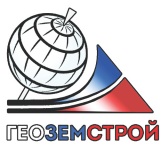 Общество с ограниченной ответственностью«ГЕОЗЕМСТРОЙ». Воронеж, ул. Ушинского, д. 4 аТел: (473)224-71-90, факс (473) 234-04-29E-mail: mail@geozemstroy.vrn.ruГЕНЕРАЛЬНЫЙ ПЛАН ПАРАБЕЛЬСКОГО СЕЛЬСКОГО ПОСЕЛЕНИЯ ПАРАБЕЛЬСКОГО РАЙОНА ТОМСКОЙ ОБЛАСТИМатериалы по обоснованию генерального плана2023 год	Общество с ограниченной ответственностью	«ГЕОЗЕМСТРОЙ». Воронеж, ул. Ушинского, д. 4 аТел: (473)224-71-90, факс (473) 234-04-29E-mail: mail@geozemstroy.vrn.ruЗаказчик: Муниципальное казенное учреждение Администрация Парабельского сельского поселенияМуниципальный контракт от 18.04.2023 г. № 06.0423.004Инв. №_______Экз._______ ГЕНЕРАЛЬНЫЙ ПЛАН ПАРАБЕЛЬСКОГО СЕЛЬСКОГО ПОСЕЛЕНИЯ ПАРАБЕЛЬСКОГО РАЙОНА ТОМСКОЙ ОБЛАСТИМатериалы по обоснованию генерального планаДиректор ООО «ГЕОЗЕМСТРОЙ»						Прилепин В. А.Начальник отдела градостроительстваи архитектуры									Поздоровкина Н. В.2023 годОглавлениеСостав авторского коллективаПеречень графических и текстовых материалов генерального плана ВВЕДЕНИЕГенеральный план Парабельского сельского поселения Парабельского района Томской области выполнен ООО «ГЕОЗЕМСТРОЙ» по заказу Администрация Парабельского сельского поселения Парабельского района Томской области на основании Муниципального контракта от от 18.04.2023 г. № 06.0423.004. Основания для проведения работ:Постановление администрации Парабельского сельского поселения от 07.03.2023 № 41 «О подготовке предложений о внесении изменений в Генеральный план Парабельского сельского поселения Парабельского района Томской области».Генеральный план Парабельского сельского поселения подготовлен с учетом следующих исходных данных и материалов:Материалы схем территориального планирования Российской Федерации:Схема территориального планирования Российской Федерации в области энергетики, утвержденная распоряжением Правительства РФ от  № 1634-р;Схема территориального планирования Российской Федерации в области высшего профессионального образования, утвержденная распоряжением Правительства РФ от  № 247-р;Схема территориального планирования Российской Федерации в области здравоохранения, утвержденная распоряжением Правительства РФ от  № 2607-р;Схема территориального планирования Российской Федерации в области федерального транспорта (в части трубопроводного транспорта), утвержденная распоряжением Правительства РФ от  № 816-р;Схема территориального планирования Российской Федерации в области федерального транспорта (железнодорожного, воздушного, морского, внутреннего водного транспорта) и автомобильных дорог федерального значения, утвержденная распоряжением Правительства РФ от  № 384-р.Схема территориального планирования Томской области, утверждена постановлением Администрацией Томской области от 08 июля 2011 года № 204а(с изменениями на 16 января 2023 года).Cтратегия социально-экономического развития Томской области до 2030 года;Территориальная схема обращения с отходами, в том числе с твердыми коммунальными отходами, Томской области, утвержденная Приказом департаментом природных ресурсов и охраны окружающей среды Томской области от 16.11.2022 г № 199;Программа комплексного развитие систем коммунальной инфраструктуры на территории МО «Парабельское сельское поселение» на 2022 – 2024 годы»;Программа развитие систем транспортной инфраструктуры и дорожного хозяйства на территории МО «Парабельское сельское поселение» на 2022 – 2026 годы;Программы комплексного развития социальной инфраструктуры Парабельского сельского поселения на 2021-2030 годы; Стратегии социально-экономического развития муниципального образования «Парабельский район» Томской области до 2030 года;Генеральный план Парабельского сельского поселенияПарабельского района Томской области, утвержденный решение совета Парабельского сельского поселения от 24.03.2014 г. №03.Иные законодательные акты, санитарные правила и нормы и другие документы, регулирующие градостроительную деятельность.Сведения государственного кадастра недвижимости (в соответствии с публичной кадастровой картой).Материалы официальных Интернет-ресурсов: официальный сайт администрации Парабельского сельского поселения Парабельского района (https://sp-parabel.ru).Исходные данные, предоставленные структурными подразделениями Правительства Томской области, администрацией Парабельского района, администрацией Парабельского сельского поселения, иными учреждениями и организациями. Основные цели и задачи разработки:Установление, изменение границ населенных пунктов, входящих в состав поселения, в том числе определение границ лесных поселков.Уточнение границ и параметров функциональных зон, а также сведений о планируемых для размещения в них объектах федерального значения, объектах регионального значения, объектах местного значения (за исключением линейных объектов).Актуализация местоположения планируемых к размещению объектов федерального, регионального и местного значения в соответствии с документами территориального планирования Российской Федерации, схемой территориального планирования Томской области, документами территориального планирования муниципальных образований в целях реализации полномочий местных органов исполнительной власти, определение основных характеристик данных объектов и характеристик зон с особыми условиями использования территорий (в случае, если требуется установление таких зон).Определение (оптимизация) функционального использования территории исходя из совокупности социальных, экономических, экологических и иных факторов в целях обеспечения устойчивого развития территорий, развития инженерной, транспортной и социальной инфраструктур, обеспечения учета интересов граждан и их объединений. Определение градостроительных решений на основе анализа современного использования территории, направлений ее развития и прогнозируемых ограничений.Обеспечение условий для повышения инвестиционной привлекательности территории муниципального образования, стимулирования жилищного и коммунального строительства, деловой активности и производства, торговли, науки, туризма и отдыха, а также развитию инженерной и транспортной инфраструктуры.Определение мер по защите территорий от воздействия чрезвычайных ситуаций природного и техногенного характера при осуществлении градостроительной и иной хозяйственной деятельности в границах зон затопления и подтопления.Разработка предложений по развитию новых селитебных жилых территорий (как многоэтажной застройки, так и малоэтажной усадебной застройки), производственных и коммунально-складских территорий, транспортных связей, энергоснабжению, водоснабжению, водоотведению, а также выбор варианта размещения объектов местного значения, его обоснование на основе анализа использования территорий поселения.Разработка предложений по охране окружающей природной среды и улучшению санитарно-гигиенических условий, по охране воздушного и водного бассейнов, заповедников, заказников, природных парков и т.п. Оценка возможного влияния планируемых для размещения объектов местного значения на комплексное развитие территорий.Учёт зон охраны памятников истории и культуры для создания условий по охране памятников.Приведение действующих документов территориального планирования (с учетом внесённых изменений) в соответствие:с требованиями Градостроительного кодекса РФ в части состава и содержания текстовых и графических материалов утверждаемой части генерального плана и материалов по его обоснованию;с требованиями нормативно-правовых документов и технических регламентов в части описания и отображения в документах территориального планирования объектов федерального значения, объектов регионального значения, объектов местного значения;с требованиями к структуре и форматам информации, составляющей информационный ресурс федеральной государственной информационной системы территориального планирования (далее – ФГИС ТП);со стратегиями социально-экономического и пространственного развития, национальными проектами, государственными программами Российской Федерации, отраслевыми документами стратегического планирования Российской Федерации, в том числе, со схемой территориального планирования Российской Федерации, инвестиционными программами субъектов естественных монополий, иных главных распорядителей средств соответствующих бюджетов, предусматривающих создание объектов регионального значения на территории Томской области;с государственными программами, стратегиями и планами («дорожными картами») социально-экономического, хозяйственного и культурного развития Томской области;с муниципальными долгосрочными планами и программами развития.В проекте генерального плана установлены следующие временные сроки его реализации:первая очередь – 2033 г.;расчетный срок – 2043 г. Нормативная правовая база:Подготовку проекта документа территориального планирования необходимо осуществлять в соответствии с требованиями федеральных законов, законодательных актов, нормативно-правовых актов Президента Российской Федерации, Правительства Российской Федерации; актов федеральных органов исполнительной власти, регулирующих отношения в области территориального планирования; региональных и местных нормативов градостроительного проектирования (при наличии), а также с учетом нормативов проектирования, действующих до принятия соответствующих технических регламентов по размещению объектов капитального строительства, в том числе:Федеральный закон от  № 191-ФЗ «О введении в действие Градостроительного кодекса Российской Федерации»;Федеральный закон от  № 17-ФЗ «О железнодорожном транспорте в Российской Федерации;Федеральный закон от  № 137-ФЗ «О введении в действие Земельного кодекса Российской Федерации»;Федеральный закон от  № 257-ФЗ «Об автомобильных дорогах и дорожной деятельности в РФ и о внесении изменений в отдельные законодательные акты Российской Федерации»;Федеральный закон от  № 52-ФЗ «О санитарно-эпидемиологическом благополучии населения»;Федеральный закон от  № 68-ФЗ «О защите населения и территорий от чрезвычайных ситуаций природного и техногенного характера»;Федеральный закон от  № 73-ФЗ «Об объектах культурного наследия (памятниках истории и культуры) народов Российской Федерации»;Градостроительный кодекс Российской Федерации;Лесной кодекс Российской Федерации;Водный кодекс Российской Федерации;Земельный кодекс Российской Федерации;Воздушный кодекс Российской Федерации;Требования к описанию и отображению в документах территориального планирования объектов федерального значения, объектов регионального значения, объектов местного значения, утвержденные Приказом Минэкономразвития России от  № 10.Все нормативные правовые акты применяются в действующей редакции.Необходимо руководствоваться также иными законодательными и нормативными правовыми актами Президента Российской Федерации и Правительства Российской Федерации, нормативными правовыми актами федеральных органов исполнительной власти Томской области, принятыми в развитие федеральных законов в соответствующих областях, а также действующими сводами правил по нормативам проектирования.РЕЗУЛЬТАТЫ КОМПЛЕКСНОЙ ОЦЕНКИ И ОСНОВНЫЕ ПРОБЛЕМЫ РАЗВИТИЯ ТЕРРИТОРИИОбщие сведения о сельском поселенииПарабельское сельское поселения располагается в центральной части, протянувшись полосой с юго-востока на северо-запад до северных границ района Парабельского района. Поселение граничит на западе с Заводским сельским поселением, на востоке - Нарымским и Новосельцевским поселениями, на юге – с территорией Новосельцевского поселения, на севере поселение граничит с территорией Каргасокского района. Расстояние от районного центра с. Парабель – 400 км до областного центра г. Томска.Административным центром Парабельского сельского поселения является с. Парабель. Парабельское сельское поселение состоит из объединенных общей территорией следующих сельских населенных пунктов: с. Парабель, д. Вялово, д. Голещихино, д. Заозеро, с. Толмачево, д. Сухушино, д. Бугры, д. Костарево, п. Кирзавод.Численность населения Парабельского сельского поселения по состоянию на 01.01.2023 – 7910 человек.Плотность населения составляет 0,16 чел./га.Площадь сельского поселения составляет 47195 га.Внешние связи Парабельского сельского поселения поддерживаются круглогодично автомобильным транспортом. Все населённые пункты имеют устойчивое автотранспортное сообщение между собой.На территории поселения железнодорожный транспорт отсутствует.Территория Парабельского сельского поселения располагается в пойме 
р. Оби и р. Парабель, кроме этого имеется большое количество водных объектов – озера, болота, небольшие речки.Административно-территориальное устройствоГраницы Парабельского сельского поселения установлены в соответствии с Законом Томской области от 15.10.2004 г № 225-ОЗ " О наделении статусом муниципального района, сельского поселения и установлении границ муниципальных образований на территории Парабельского района".В состав территории Парабельского сельского поселения - входят 9 населенных пунктов: село Парабель, деревня Вялово, деревня Голещихино, деревня Заозеро, село Толмачево, деревня Сухушино, деревня Бугры, деревня Костарево, поселок Кирзавод.Природно-климатические условияКлиматКлимат на рассматриваемой территории континентальный и определяется взаимодействием трех основных климатообразующих факторов: солнечной радиации, циркуляции атмосферы, влиянием подстилающей поверхности. На рассматриваемой территории радиационный баланс отрицателен с октября по март. Максимальные его значения отмечаются в июне-июле и составляют 7-8 ккал/см2. Годовое число дней без солнца составляет 90-100 дней. Облачность уменьшает количество солнечной радиации на 33-34%. Большая часть солнечной радиации расходуется на испарение, таяние снега, нагревание почвы и воздуха.Особенности циркуляции атмосферы обусловливают преобладание зимой и в переходные сезоны на территории ветров южной четверти. В летние месяцы давление над территорией пониженное, а над Арктикой повышенное, что приводит к увеличению повторяемости северных ветров.Среднегодовая скорость ветра невелика 3,9 м/с, в годовом ходе максимум скорости отмечается в мае и в октябре-ноябре. Увеличение скорости ветра при отрицательных температурах воздуха усиливает суровость климата. Скорости ветра северных румбов, небольшие и охлаждающий эффект создается в основном за счет низкой температуры воздуха. При южных ветрах охлаждающий эффект формируется совместным действием отрицательных температур и значительных скоростей ветра.Сильным или бурным называется ветер со скоростью >15 м/с, в год наблюдается 18 дней с таким ветром. Штормовые ветры со скоростью >20 м/с редкие явления, в год наблюдается 2 дня с таким ветромПервые заморозки наблюдаются в среднем 11 сентября. В среднем за год наблюдается 22-30 дней с заморозками. Продолжительность безморозного периода 106 дней.Река Объ оказывает влияние на формирование климата в долине - увеличивается скорость ветра, проявляется отепляющие воздействие и как следствие увеличивается продолжительность безморозного периода в долине. В понижениях рельефа отрицательные температуры осенью устанавливаются на 10 дней раньше, а весенний прогрев начинается в среднем на 5 дней позднее.Лето теплое, короткое. Средняя температуры июля составляет +17,4 °С. Абсолютный максимум температур воздуха составляет +35°С.Наибольшее количество осадков выпадает в теплый период года - июль, август. В зимнее время осадки выпадают преимущественно в твердом виде - это 28 % от общего их количества за год. Устойчивый снежный покров устанавливается IV декаде октября.Снег удерживается в среднем 183 дня. Разрушение устойчивого снежного покрова отмечается 24-30 апреля. Средние из наибольших декадных высот снежного покрова за зиму на открытых участках составляет 43 см.На рассматриваемой территории характерно примерно одинаковое количество дней с туманами за теплый и холодный периоды года. Число дней с туманами за год меньше 20 дней, в долине Оби - 16-23 дня.Рельеф и геологическое строениеРельефПарабельский район расположен в центральной части Томской области и простирается с юго-запада на северо-восток. Рельеф района, расположенного в центральной части Западно - Сибирской низменности, представляет собой плоскую, местами всхолмленную, большей частью заболоченную поверхность. По генезису эта часть низменности представляет приледниковую озерно-аккумулятивную равнину, в основном среднечетвертичного возраста, с абсолютными отметками от 50 м до 158 м над уровнем моря. В пределах района выделяются следующие части крупных рельефных единиц: Обь-Тымской низменности, Васюганской и Кетско-Тымской наклонных равнин.Южная часть района в геоморфологическом плане приурочена к Васюганской наклонной равнине, с преобладающими высотами 100-150 м. Рельеф плоский, местами слегка волнистый. Широкие плоскодонные долины углублены на 20-40 м. Мелкие озёра приурочены к междуречьям, представляющим собой заболоченные пространства.Северная часть приурочена к западной части Кетско-Тымской наклонной равнины, с абсолютными отметками 100-140 м. Поверхность равнины плоская, сильно заболоченная. Северо-восточная часть района представляет собой пойму рек Куржино и Пайдугина, поверхность почвы заболочена и является частью Комарных болот. Площадь болот - 1300 тыс. га.Самые низкие высотные отметки, около 50м, имеет центральная часть района, приуроченная к Обь-Тымской низменности, характеризующаяся плоскоравнинным рельефом и сильной заболоченностью.Геологическое строениеГеологическое строение территории Парабельского района Томской области определяется приуроченностью его площади к Западно - Сибирской плите.Исследуемая территория имеет трехъярусное строение.Два нижних структурных этажа образуют складчатый фундамент плиты.Нижний, собственно складчатый этаж, представлен геосинклинальными метаморфизованными, сильно дислоцированными породами докембрия и палеозоя, прорванными интрузиями разного состава и генезиса.Средний, или промежуточный, этаж сложен формациями краевых прогибов, межгорных и наложенных впадин и древних платформенных образований. Отдельное положение в структуре фундамента плиты занимают рифтовые зоны, выполненные триасовыми эффузивными и эффузивно-осадочными образованиями.Верхний структурный этаж составляет платформенный чехол.Доюрские образования, формирующие фундамент Западно - Сибирской плиты, перекрыты платформенными мезозойско-кайнозойскими отложениями мощностью до 2000-3000 м. Возрастной диапазон пород фундамента широкий: от протерозоя до триаса.Осадочный чехол стратиграфически приурочен к Мезозойской и Кайнозойской эратемам. Мощность осадочного чехла составляет от 2000м и более. Мощная пачка осадочных отложений представлена различными по возрасту (начиная с юрских - меловых отложений до современных) и составу отложениями.ГидрографияГидрографическая сеть Парабельского сельского поселения представлена рекой Обь и ее многочисленными притоками.Реки отличаются большой извилистостью, малым падением, незначительными уклонами, медленным течением.Медленное таяние снега в лесах, обилие болот делают реки полноводными в течение длительного времени; весеннее половодье растягивается более чем на 2 месяца.Питание рек смешанное; основными источниками являются снеговые, грунтовые и дождевые воды.Почвенные ресурсыТерритория сельского поселения расположена в пределах двух подзон таежной зоны Западно - Сибирской равнины, правобережная часть района - в пределах средней тайги, а левобережная - в южной тайге. В правобережной части района произрастают пихтово-елово-кедровые, елово-кедровые, сосновые, березовые леса тяготеющие к наиболее дренированным участкам.Левобережье Парабельского района располагается в пределах южной тайги. Растительность здесь разнообразна. В верховьях р. Чижапки развиты березовые леса с примесью пихты, ели, кедра, кедрово-пихтовые, пихтово-елово-кедровые леса.Обская пойма в пределах района широка - от 16 до 32 км. Растительный покров ее отличается от окружающих территорий. В растительном покрове главную роль играют сырые осоковые луга. Леса (ивняки, березняки, топольники) составляют около 16% территории, кустарниковые заросли (в основном ивняки) - 13%. Болот почти нет.Растительные ресурсыТомская область входит в состав двух природных зон — тайги и лесостепи. Флора области сформирована мигрантами, поскольку эндемичные (местные) виды не успели возникнуть.Зональным типом растительности является равнинная полидоминантная тайга с доминированием в южных районах области пихты сибирской, а в северных — кедра сибирского с участием ели. В большинстве лесных сообществ присутствуют осина и березы. На песчаных отложениях распространены сосновые леса, нередко с присутствием лиственницы сибирской. Растительность области подразделяется на лесную, болотную, луговую и водную.Лесная растительность представлена темнохвойными или сменившими их вторичными мелколиственными лесами, сосновыми борами, сфагновыми болотами. Болотная растительность представлена мхами (сфагновыми, зелеными, печеночными), осоками, пушицами, тростником, вахтой трехлистной, сабельником болотным, шейхцерией и др. Луга занимают около 4% площади области и подразделяются на заливные (сосредоточены в поймах Оби и ее притоков) и суходольные (наиболее развиты на юге области). Водная растительность разнообразна. На берегах рек растут частуха, стрелолист, сусак зонтичный. Около берегов растут осоки, на иловых грунтах распространен камыш озерный, на песчаных грунтах обычно развивается тростник, заходящий на глубину 1-1,5 м.Лесные ресурсыВ границы Парабельского сельского поселения входят леса Парабельского участкового лесничества Парабельского лесничества.Территория лесного фонда Парабельского лесничества, площадью 1652051 га, распалагвается в таежной зоне, Западно - Сибирском средне - таежном равнинном районе. По целевому назначению леса Парабельского района подразделяются на защитные и эксплуатационные.Животный мир Животный мир насчитывает около 2 тыс. видов и групп. Из них более 1,5 тыс. составляют различные группы беспозвоночных, 1 вид — круглоротые, 33 вида - рыбы, 6 видов - амфибии, 4 вида - рептилии, 326 видов - птицы и 62 вида - млекопитающие. Обилие видового разнообразия во многом объясняется ландшафтно-экологическим обликом области. По характеру пребывания большинство видов амфибий, рептилий и млекопитающих ведет оседлый или оседло-кочевой образ жизни; регулярные перелеты совершает только часть видов рукокрылых.На территории поселения обитает 62 вида млекопитающих, относящихся к 6 отрядам: насекомоядные, рукокрылые, зайцеобразные, грызуны, хищные, парнокопытные. Самым крупным представителем отряда грызунов является речной бобр. Наиболее крупным хищником фауны области является бурый медведь. Также распространены рысь и соболь. Из отряда парнокопытных самым крупным представителем семейства современных оленей является лось.Среди птиц большинство составляют перелетные виды — 147, оседло-кочевые — 48, пролетные (пересекающие территорию области, но не размножающиеся в ее пределах) — 39 и зимующие (появляющиеся только в зимний период) — 4 вида. Основу популяции птиц области составляют 225 гнездящихся видов. Зимой численность птиц колеблется: в разные годы на территории области насчитывается от 30 до 60 видов, что зависит от наличия кормов (ягодных и семенных растений) и погодных условий. В водоемах обитает 33 вида рыб. По условиям существования и экологического распространения рыб их подразделяют на полупроходных и туводных (жилых). Полупроходные рыбы проводят большую часть жизни в низовьях Оби (ледовитоморская минога, осетр, нельма, муксун, пелядь). К жилым относятся сибирская стерлядь, щука, язь, лещ восточный, сазан, судак, сибирская плотва (чебак, сорога), карась золотой, карась серебряный, линь, окунь, ерш и др.Культурное наследиеОбъекты культурного наследияНа территории Парабельского сельского поселения расположен 1 объект культурного наследия федерального значения, 2 выявленных объекта и 1 объект археологии.Таблица 1Объекты культурного наследия федерального значенияТаблица 2Выявленные объекты культурного наследияМероприятия по сохранению объектов культурно наследияВ соответствии с абзацем вторым пункта 18 Положения о зонах охраны объектов культурного наследия (памятников истории и культуры) народов Российской Федерации, утвержденного Постановлением Правительства Российской Федерации от 12.09.2015 № 972, утвержденные границы зон охраны объекта культурного наследия (объединенной зоны охраны), режимы использования земель и градостроительные регламенты в границах данных зон обязательно учитываются и отображаются в документах территориального планирования, правилах землепользования и застройки, документации по планировке территории (в случае необходимости в указанные документы вносятся изменения в установленном порядке). Перечень мероприятий в части охраны объектов культурного наследия предлагается:постановка на кадастровый учёт территорий всех объектов культурного наследия в границах сельского поселения, а также их охранных зон (расчётный срок); информирование уполномоченных органов о фактах нарушений законодательства об охране объектов культурного наследия (весь период); учет границ территорий объектов культурного наследия и охранных зон в документации по планировке территорий (весь период); проведение работ по сохранению и восстановлению объектов культурного наследия, находящихся в муниципальной собственности (весь период); создание базы данных об объектах культурного наследия на территории Парабельского сельского поселения, включающей описание объекта, фотоматериалы, схемы размещения, правоустанавливающие документы и т.д. (первая очередь); обозначение объектов культурного наследия на местности – установка указателей, дорожных знаков, информационных щитов, схем расположения объектов и маршрутов к ним (первая очередь – расчётный срок); создание благоприятной среды для привлечения инвестиций по реализации мероприятий по спасению, сохранению, ремонту и реставрации, приспособление объектов культурного наследия для современного использования (весь период).Особо охраняемые природные территорииНа территории Парабельского сельского поселения особо охраняемые природные территории отсутствуют.Современное состояние и развитие социально-экономического комплексаЭкономическая базаПарабельское поселение – самое экономически развитое поселение района. Такое положение предопределяется тем, что здесь располагаются все административные учреждения района, банковские и страховые организации, большое количество предприятий, в том числе такие крупные по районным меркам как МУП Парабель-Энергокомплекс», ООО АТП, ДРСУ, узел связи, НПС «Парабель», Томский филиал ЛПУМГ ООО «Газпром трансгаз Томск».Как самостоятельные отрасли экономики можно также отметить пищевое производство, строительство, ЖКХ, транспорт. В поселении широко развито предпринимательство. Отрасли, где предприниматели предоставлены наиболее широко – это торговля, общепит, бытовое обслуживание.В поселении пищевая отрасль представлена производством хлеба, хлебобулочных и кондитерских изделий, в меньшей степени – рыбопереработкой. Самый крупный производитель, выпускающий широкий ассортимент хлеба 
и хлебобулочных и кулинарных изделий – это пекарня ИП Попкова Г.В. В перечне производимой хлебобулочной продукции есть баранки, пряники, кулинарные изделия, дрожжевое тесто. Рынок производства хлеба и хлебопродукции – динамично развивающаяся сфера. Производителями осваиваются новые сорта, расширяется перечень производимых кулинарных изделий.Рыбопереработка, в отличие от производства хлеба, не носит массового характера. В с. Парабель работает рыбозавод, принадлежащий ООО «Парабельский рыбозавод», однако объёмы производства не велики – около 5 тонн рыбы в год. Основные виды продукции: рыба вяленая, рыба горячего и холодного копчения. Произведенная рыбопродукция реализуется в местных магазинах.Из работающих на территории Парабельского района строительных организаций в Парабельском поселении представлены две группы.Первая - это предприятия и организации, преимущественно осуществляющие ремонтные работы на объектах бюджетной сферы и строительстве жилья. Это МУП «Парабель-Энергокомплекс» и ООО АТП, а также предприниматели (Сысолин, Косячек, Вялов). Чисто «строительный уровень» этих предприятий не высок, техническое оснащение недостаточно. Другая группа предприятий и организаций ведёт ремонт и строительство дорог.В этой сфере выделяется ОГУП «Парабельское ДРСУ» и ООО АТП Данные предприятия осуществляют текущее содержание и ремонт  дорог с твердым покрытием, ведёт сооружение и содержание  зимников, а также 4-х ледовых переправ через реки Парабель, Обь и их протоки. Кроме этого, по контрактам обслуживаются еще около  районных дорог (ремонт, очистка от снега и пр.).Предприятия имеют весь необходимый для ведения строительства и текущего содержания дорог парк техники, однако её износ достаточно высок (в среднем на уровне 80%).По территории Парабельского поселения вдоль р. Обь проходят участки магистрального нефтепровода. Эксплуатацию и обслуживание магистральных нефтепроводов осуществляет АО «Транснефть – Западная Сибирь», входящее в ПАО «Транснефть». На территории поселения работает нефтеперекачивающая станция «Парабель», расположенная рядом с с. Парабель. Это самый крупный работодатель поселения.Эксплуатацию и обслуживание магистрального газопровода осуществляет ООО «Томсктрансгаз». В с. Парабель располагается его производственная площадка - ЛПУ МГ, осуществляющая работы по обеспечению перекачки газа на данном участке магистрали, а также его приёмки в магистраль из ведомственных газопроводов с северной части территории района.Более чем 150 работающих предпринимателей района 122 человека – это предприниматели Парабельского поселения.Основная часть предпринимателей – около 75,0% общего числа – работает в сфере торговли. Вторая по численности группа предпринимателей – занятые оказанием услуг (самые распространённые из них – это бытовые и транспортные) – около 15% от общей численности. Численность предпринимателей-производственников в поселении относительно не велика – около 5%. Это занятые хлебопечением, ловом рыбы, строительством.Демография и трудовые ресурсыВажнейшими социально-экономическими показателями формирования градостроительной системы любого уровня являются динамика численности населения, его возрастная структура. Наряду с природной, экономической и экологической составляющими они выступают в качестве основного фактора, влияющего на сбалансированное и устойчивое развитие территории. Возрастной, половой и национальный составы населения во многом определяют перспективы и проблемы рынка труда, а значит, и трудовой потенциал той или иной территории. Анализ демографической ситуации в Парабельском сельском поселении производился на основе следующих исходных данных:данные, предоставленные администрацией Парабельского сельского поселения;данные Федеральной службы государственной статистики по Томской области. Динамика численности населенияПо данным Федеральной службы государственной статистики численность населения Парабельского сельского поселения на 2023 год составила 7910 чел.Динамика численности населения за последние 5 летЗа последние пять лет наблюдается снижение численности населения. Относительно 2019 года численность населения уменьшилась на 129 человек.Естественный прирост остается отрицательным. Рождаемость характеризуется низкими показателями. Коэффициент смертности превышает коэффициент рождаемости. Миграционный прирост за последнии два года характеризуется положительными показателями. Трудовые ресурсыВ соответствии с данными Департамента труда и социальной занятости населения Томской области на территории Парабельского сельского поселения:незанятое население, нуждающееся в трудоустройстве – 62 человека;имеющие статус «безработный» - 57 человек.Жилищный фондВ соответствии с данными Федеральной службы государственной статистики жилищный фонд Парабельского сельского поселения на 01.01.2023 составляет 318,6 тыс. м2.Жилищная обеспеченность, таким образом, составляет около 40,2 м2/чел. Число семей, состоящих на учете в качестве нуждающихся в жилых помещениях – 59, из них дети- сироты и дети, оставшиеся без попечения родителей – 37.Ветхий и аварийный жилищный фонд на территории поселения отсутствует.Учреждения и предприятия социального и культурно-бытового обслуживания населенияСоциальная инфраструктура – это совокупность объектов отраслей сферы обслуживания (транспорта и связи по обслуживанию населения; образование, здравоохранения) деятельность которых направлена на удовлетворение личных потребностей населения, обеспечение полноценной жизнедеятельности, и интеллектуального развития населения. К учреждениям и предприятиям социальной инфраструктуры относятся учреждения образования, здравоохранения, социального обеспечения, спортивные и физкультурно-оздоровительные учреждения, учреждения культуры и искусства, предприятия торговли, общественного питания и бытового обслуживания, организации и учреждения управления, кредитно-финансовые учреждения и предприятия связи, административные организации и другие учреждения и предприятия обслуживания.Учреждения здравоохраненияНа территории поселения находятся следующие медучреждения:ОГБУЗ Парабельская РБ;Общая врачебная практика;ФАП п.Кирзавод.Таблица 3Характеристика объектов здравоохраненияУчреждения социального обслуживанияНа территории Парабельского сельского поселения осуществляет свою деятельность областное государственное казенное учреждение «Центр социальной поддержки населения Парабельского района, расположенное по адресу с. Парабель, ул. Шишкова д. 6.Учреждения образованияНа территории поселения находятся 2 школы, 1 гимназия, 5 детских садов, дом детского творчества. На территории Парабельского сельского поселения  осуществляет свою деятельность Парабельский филиал Областного государственного бюджетного профессионального образовательного учреждения «Томский политехнический техникум» (далее — Филиал) является обособленным подразделением Областного государственного бюджетного профессионального образовательного учреждения «Томский политехнический техникум» (далее - Техникум), создан на основании Распоряжения Администрации Томской области от 06.05.2015 № 295-ра «О реорганизации областного государственного бюджетного образовательного учреждения среднего профессионального образования «Томский политехнический техникум» и Областного государственного бюджетного профессионального образовательного учреждения «Парабельский многопрофильный техникум», Распоряжения ДПО Томской области от 12.05.2015 № 156 «Об обеспечении реорганизации областного государственного бюджетного образовательного учреждения среднего профессионального образования «Томский политехнический техникум» и Областного государственного бюджетного профессионального образовательного учреждения «Парабельский многопрофильный техникум».Полное наименование филиала - Парабельский филиал Областного государственного бюджетного профессионального образовательного учреждения «Томский политехнический техникум».Сокращенное наименование - ПФ ОГБПОУ «ТПТ».Место нахождения: 636601, Томская область, Парабельский район, с.Парабель, ул. Советская, 98.Таблица 4Характеристика образовательных учрежденийПроектная мощность образовательных организаций и территориальная их расположенность вполне отвечает потребностям населения Парабельского сельского поселения и способна охватить всех детей, однако в силу высокого физического износа зданий требуется капитальный ремонт.Учреждения культуры и досугаПредоставление услуг населению в области культуры в Парабельском сельском поселении осуществляют:Муниципальное бюджетное учреждение культуры «Межпоселенческая библиотека» с.Парабель ул.Советская, 10Муниципальное бюджетное учреждение культуры «Районный Дом культуры»с.Парабельул.Советская,21Муниципальное бюджетное учреждение культуры «Муниципальный музей»с.Парабель ул.Южная, 1Муниципальное бюджетное учреждение дополнительного образования «Детская школа искусств им.Геннадия и Александра Заволокиных» с.Парабель ул.Береговая, 9Дом детского творчества;В районном Доме культуры созданы взрослые и детские коллективы, работают кружки для взрослых и детей различных направлений: театральные, танцевальные, музыкальные и т.д. Одним из основных направлений работы является работа по организации досуга детей и подростков, это: проведение интеллектуальных игр, дней молодежи, уличных и настольных игр, викторин и т.д.Задача в культурно-досуговых учреждениях - вводить инновационные формы организации досуга населения и увеличить процент охвата населения. Проведение этих мероприятий позволит увеличить обеспеченность населения сельского поселения культурно-досуговыми учреждениями и качеством услуг.Объекты физической культуры и спортаТаблица 5Характеристика физической культуры и спортаВ Парабельском сельском поселении ведется спортивная работа в многочисленных секциях. Имеется Центральный стадион, где проводятся игры и соревнования по футболу, легкой атлетике, настольному теннису, городкам, военно-спортивные соревнования и т.д. Данный стадион требует реконструкции (замена трибун). В зимний период любимыми видами спорта среди населения является катание на коньках, на лыжах. Для этого имеются крытый корт, лыжная база с лыжной трассой. Всё находится в хорошем состоянии. Наличие спортивных площадок по занимаемой площади обеспечивает население по существующим нормативам на количество населения в поселении.По многочисленным обращениям жителей п.Кирзавод требуются строительство спортивной площадки с твердым покрытием в п.Кирзавод.Транспортная инфраструктураВнешний транспортАвтомобильный транспортПо территории Парабельского сельского поселения проходят четыре автомобильные дороги общего пользования регионального значенияТаблица 6Перечень автомобильных дорог общего пользования регионального и межмуниципального значения, проходящих по территори Парабельского сельского посленияЖелезнодорожный транспортЖелезнодорожный транспорт на территории Парабельского сельского поселения - отсутствует.Воздушный транспортВоздушный транспорт на территории Парабельского сельского поселения представлен двумя верталетными площадками.Таблица 7Характеристика воздушного транспортаВодный транспортНа территории с. Парабель имеется пассажирская пристань и грузовые причалы. Пассажирские пристани имеются в селах - Нарым, Шпалозавод, Талиновка.Таблица 8Характеристика линий водного сообщенияТрубопроводный транспортПо территории района проходит трасса магистрального нефтепровода Нижневартовск- Александрорвское - Анжеро-Судженск; общая протяженность 818 км, в пределах района - 80 км, диаметр труб 1220 мм.По территории района проходит трасса магистрального газопровода Нижневартовск - Парабель - Новокузнецк.Улично-дорожная сетьУлично-дорожная сеть обеспечивает связи отдельных планировочных элементов населенного пункта с его центром и между собой, проезды и подходы ко всем земельным участкам, зданиям и сооружениям.Поселение имеет развитую структуру дорожной сети. Необходимо отметить плохое состояние дорожного покрытия большинства дорог сельского поселения, которое негативно сказывается на безопасности движения по дорогам, на их пропускной способности, а также на мобильности населения района и качестве жизни жителей. Таблица 9Характеристики улично-дорожной сетиТаблица 10Характеристика существующих дорог местного значенияТранспортное обслуживание населенияВ условиях социально-экономических преобразований значимость автомобильного транспорта в транспортной системе Парабельского сельского поселения постоянно возрастает. Быстрыми темпами растет его вклад в обеспечение мобильности населения. Темпы роста парка личных и коммерческих автомобилей позволяют говорить о массовой автомобилизации, которая носит необратимый характер.Данные о количестве зарегистрированных транспортных средств в Парабельском сельском поселеним отсутствуют, в связи с чем определить существующий уровень автомобилизации не представляется возможным. На территории Парабельского сельского поселения расположено 4 автозаправочные станции (АЗС) и 1 станции технического обслуживания автомобилей.Таблица 11Характеристики автозаправочных станцийТаблица 12Станции технического обслуживания (СТО), автомастерскиеНа территории Парабельского сельского поселения располагается автостанция, по адресу: Томская обл., р-н Парабельский, с. Парабель, ул. Советская, 58.Наименование маршрута регулярных перевозок в виде наименований начального остановочного пункта и конечного остановочного пункта по маршруту регулярных перевозок или в виде наименований поселений, в границах которых расположены начальный остановочный пункт и конечный остановочный пункт по данному маршруту:с. Парабель-д. Бугры-с. Толмачево-с. Парабель;с. Парабель ул. Советская – ул. Свердлова – ул. Шишкова – ул. 30 лет Победы – ул. Чехова – ул. Промышленная – ул. Мира – ул. Транспортная – ул. Советская;с. Парабель - д. Сухушино – д. Нестерово – с. Новосельцево – д. Чигара;с. Парабель - д. Прокоп – п. Заводской – д. Прокоп – Парабель;с. Парабель – с. Высокий Яр – с. Нельмач – с. Высокий Яр – Парабель;с. Парабель – п. Заводской – д. Белка– д. Тарск – д. Новиково -  с. Старица – д. Усть Чузик –с. Старица;с. Парабель - с.Нарым - п.Шпалозавод - с.Нарым - с.Парабель (по зимнику).Инженерная инфраструктураВодоснабжениеВодоснабжение населенных пунктов Парабельского сельского поселения осуществляется из подземных источников. Система централизованного водоснабжения действует в 6 населенных пунктах (с. Парабель, Костарево, Толмачево, Вялово, п. Кирзавод, д. Бугры), остальные 3 населенных пункта снабжаются водой из шахтных колодцев и локальных скважин.  Централизованным снабжением питьевой водой жителей Парабельского сельского поселения   занимается предприятие – МУП «Строитель». Объекты водоснабжения находятся в муниципальной собственности, переданы в хозяйственное ведение муниципальному унитарному предприятию «Строитель». Протяженность сетей водоснабжения составляет 28.7 км.   Эксплуатация сетей и сооружений системы водоснабжения осуществляется в соответствии с Правилами пользования системами коммунального водоснабжения и канализации в Российской Федерации.В с. Парабель находятся три действующих водозабора и 15 водозаборных скважин. Единого возозабора райцентра нет. От первого водозабор снабжается водой д. Костарево.Второй водозабор: расположен в с. Парабель, ул. Чехова,18 состоит из двух скважин, станции обезжелезивания воды производительностью  в сутки, 2-х резервуаров чистой воды общим объемом . Водопроводная сеть водозабора составляет 5,3 км. Суточный расход воды составляет от 250 до  в сутки в зависимости от времени года и погодных условий. Счетчик расхода воды имеется. Технология очистки воды базируется на процессах аэрации и фильтрования через слой альбитофира. Станция обезжелезивания построена в 1997 году, за время эксплуатации проводились ремонты по замене запорной арматуры трубопроводов и загрузки фильтров.Третий водозабор: расположен в микрорайоне жилой застройки Нефтяников, в с. Парабель состоит из трех скважин, станции обезжелезивания воды производительностью  в сутки, резервуаров чистой воды общим объемом 800 м3. Водопроводная сеть водозабора составляет 14,7 км.  Суточный расход воды составляет от 350 до  в сутки в зависимости от времени года и погодных условий. Счетчик расхода воды имеется. Технология очистки воды базируется на процессах аэрации и фильтрования через слой «горелой породы». Станция обезжелезивания построена в 2004 году, за время эксплуатации проводились текущие ремонты и замена загрузки фильтров.От водозабора мкр. Нефтяников снабжается водой п. Кирзавод с микрорайонами индивидуальной застройки.Водоснабжение с Толмачево обеспечивается от скважины и водонапорной башни по водопроводным сетям протяженностью , трубопроводы чугунные, счетчиков учета расхода нет, вода не очищенная. Водоснабжение д. Бугры обеспечивается от скважины и водонапорной башни «Рожновского» по водопроводным сетям протяженностью 1,5 км., трубопроводы чугунные , счетчиков учета расхода нет, вода не очищенная. Остальные 13 скважин находятся в с. Парабель и населенных пунктах поселения, используются для водоснабжения, не обеспеченного централизованным водоснабжением населения и заправки емкостей пожарных автомобилей. На всех этих источниках водоснабжения очистка воды не предусмотрена.Все скважины пробурены в 70-90-х годах. Ремонт скважин за время эксплуатации не проводился. Скважины укомплектованы насосами ЭЦВ 6 и ЭЦВ 8. Характеристики подземных водозаборов Таблица 13Характеристики подземных водозаборовВодоотведениеСистема водоотведения и очистки сточных вод Парабельского сельского поселения является муниципальной собственностью Парабельского сельского поселения. Данная система передана в хозяйственное ведение муниципального унитарного предприятия «Строитель».Система водоотведения и очистки сточных вод включает две станции очистных сооружений, 2 КНС,  канализационных сетей из них  напорный коллектора и . безнапорный коллектор. Канализационные очистные сооружения по ул. Западной, 10 в с. Парабель:мощность -  в сутки;год постройки- 1976В состав очистных сооружений входят здание механизированной очистки, биофильтры, иловые площадки, водоем отстойник. Очищенные стоки по отводящему коллектору сбрасываются в р. Вяловка Износ коммунальной инфраструктуры в системе водоотведения и очистки стоков составляет более 70%Основная часть напорных канализационных коллекторов выполнена из стальных труб и требуют полной замены.Самотечные канализационные коллекторы выполнены из металлических труб завышенного сечения (500мм. . 1000мм.) из-за чего коллекторы заиливаются. Необходимо проведение работ по очистке самотечных коллекторов от иловых отложений.Канализационные очистные сооружения, расположенные по ул. Западной в с. Парабель, находятся в эксплуатации более 30 лет, необходима их полная реконструкция. Проектная документацию на реконструкцию имеется.Очистные сооружения, расположенные по ул. Подгорной незагружены. Имеется возможность развития самотечного канализационного коллектора в центральной части с. ПарабельГазоснабжениеВ Парабельском сельском поселении газифицированы 5 населенных пунктов из 9 или 55,5%. Общая протяженность сетей газоснабжения составляет 81,2 км. В системе газоснабжения задействовано 20 газораспределительных станций (ГРПШ). Общее количество абонентов в жилом секторе Парабельского поселения -1850, прочих потребителей 57. Число проживающих в домах, оборудованных системой газоснабжения (природный газ) 3874 человека или 49,5% от общего населения Парабельского сельского поселения. Природный газ, используемый Парабельским поселением, отбирается из магистрального газопровода Нижневартовский ГПЗ-Парабель-Кузбасс, проектным давлением 55 атм, пересекающего район с севера на юг.Газоснабжение Парабельского СП осуществляется от АГРС Парабельской промплощадки Томского ЛПУ ООО «Гапром Трасгаз Томск», мощность АГРС 10 тыс. м3 в час. Загрузка АГРС по состоянию на 01.01. 2022 года менее 60%, перспектива развития газоснабжения поселения имеется.Поставщиком газа является ООО «Газпром Межрегионгаз Новосибирск» филиал в Томской области.Эксплуатацией и обслуживанием сетей газоснабжения занимается ООО «Газпром Газораспределение Томск». Таблица 14Харрактеристика пунктов редуцирования газа, расположенных на территории Парабельского сельского поселенияТеплоснабжениеТепловые сети характеризуются значительной удельной протяжённостью вследствие небольшой плотности застройки, что приводит к росту затрат на содержание сетей, увеличению потерь и утечек. Прокладка трубопроводов тепловых сетей в основном надземная (90 %) на опорах. Подземная прокладка применяется в местах пересечения теплотрасс с улицами и проездами.За последний годы ввод новых тепловых сетей в поселении не осуществлялся за исключением небольших участков, замененных при подготовке хозяйственного комплекса поселения к работе в зимних условиях.Таблица 15Перечень источников тепловой энергии с. ПарабельМуниципальные котельные эксплуатируются энергоснабжающей организацией на праве хозяйственного ведения. Суммарная установленная мощность источников составляет 12,56 Гкал/ч. Основным топливом источников является газ, в качестве резервного топлива используется дизельное.Сети теплоснабжения тупиковые двухтрубные. Перемычки, резервирующие источники отсутствуют. Общая протяженность тепловых сетей на 01.01.2022 года составляет 31913,8 м (в однотрубном исчислении, в двухтрубном исполнении).Объектами систем теплоснабжения являются многоквартирный жилищный фонд и индивидуальный жилищный фонд, расположенные в зонах действия источников теплоснабжения, объекты бюджетной сферы и сферы обслуживания.Таблица 16Основные характеристики установленной тепловой мощности оборудованияЭлектроснабжениеЭлектроснабжение населения Парабельского сельского поселения осуществляется от понизительной электрической подстанции 110/35/10 кВ по кабельной воздушной линии ЛЭП – 10 кВ через существующую сеть трансформаторных подстанций.Протяженность ЛЭП – . Число трансформаторных подстанций, находящихся на балансе потребителей – 52. Таблица 17Характеристики ПС 110Таблица 18Связь и информатизацияПочтовая связьНа территории Парабельского сельского поселения функционирует Сельское отделение почтовой связи "Парабель", раположенное по адресу Парабель, Советская улица, 33.Отделение почтовой связи оказывается следующий перечень основных услуг: почтовые услуги; финансовые услуги; прочие услуги (розничная торговля товарами различных категорий: периодические печатные издания, книжная продукция, открытки, канцелярские товары, филателия).Мобильная телефонная связьУслуги мобильной телефонной связи на территории Парабельского сельского поселения предоставляются 6 крупнейшими операторами сотовой связи, осуществляющими свою деятельность в границах Российской Федерации: Билайн, МТС, Мегафон, Теле2, Yota, Тинькофф-мобайл. Территории специального назначенияОрганизация захороненийОбъекты ритуального захоронения (кладбища)На территории поселения располагается 3 кладбища: в  юго-восточнее д. Заозеро (площадью 10,7 га), в с. Парабель (площадью 3,1 га), в 0,37 км юго-западнее д. Сухушино (площадью 1,64 га).Объекты захоронения биологических отходов (скотомогильники, биотермические ямы)По данным департамента ветеринарии Томской области на территории Парабельского сельского поселения сибироязвенные захоронения, скотомогильники, биотермические ямы и другие захоронения трупов животных отсутствуют.Санитарная очистка территорииЦентрализованный сбор твердых бытовых отходов производится в селе Парабель. Предприятия ЖКХ поселений и индивидуальные предприниматели занимаются сбором, вывозом и утилизацией ТБО. Сбор и удаление ТКО с территорий населенных пунктов в соответствии с действующим законодательством осуществляют по планово-регулярной системе согласно утвержденным графикам.В Парабельском районе имеется 1 полигон ТКО - Полигон "ПАРАБЕЛЬ" расположенный в Новосельцевском сельском поселении, 100 км автодороги "Могильный Мыс - Парабель - Каргасок"Зоны с особыми условиями использования территорий и зоны планировочных ограниченийОграничения градостроительной деятельности или планировочные ограничения – группа условий на территории, оказывающих влияние на ее хозяйственное освоение. Основу планировочных ограничений составляют зоны с особыми условиями использования территории.Зоны с особыми условиями использования территорий установлены в соответствии со ст. 105 Земельного кодекса Российской Федерации.На территории Парабельского сельского поселения находятся следующие зоны с особыми условиями использования территорий и зоны планировочных ограничений:охранная зона объектов электроэнергетики (объектов электросетевого хозяйства и объектов по производству электрической энергии);охранная зона трубопроводов (газопроводов, нефтепроводов и нефтепродуктопроводов, аммиакопроводов);охранная зона линий и сооружений связи;водоохранные зоны (рыбохозяйственные заповедные зоны);прибрежные защитные полосы;зоны санитарной охраны источников питьевого и хозяйственно-бытового водоснабжения.санитарно-защитная зона;придорожные полосы автомобильных дорог;зоны затопления и подтопления;зона минимальных расстояний до магистральных или промышленных трубопроводов (газопроводов, нефтепроводов и нефтепродуктопроводов, аммиакопроводов);Охранные зоны объектов электроэнергетики (объектов электросетевого хозяйства и объектов по производству электрической энергии)Перечень линий электропередач различного напряжения, а также электроподстанции и их мощность представлены в п.1.12.5. «Электроснабжение».Ограничения использования земельных участков и объектов капитального строительства на территории охранных зон определяются на основании Постановления Правительства Российской Федерации от 24 февраля 2009 года № 160 "О порядке установления охранных зон объектов электросетевого хозяйства и особых условий использования земельных участков, расположенных в границах таких зон" (вместе с "Правилами установления охранных зон объектов электросетевого хозяйства и особых условий использования земельных участков, расположенных в границах таких зон").Охранная зона объектов электросетевого хозяйства устанавливается в целях обеспечения безопасного функционирования и эксплуатации, исключения возможности повреждения линий электропередачи и иных объектов электросетевого хозяйства.В охранных зонах запрещается осуществлять любые действия, которые могут нарушить безопасную работу объектов электросетевого хозяйства, в том числе привести к их повреждению или уничтожению, и (или) повлечь причинение вреда жизни, здоровью граждан и имуществу физических или юридических лиц, а также повлечь нанесение экологического ущерба и возникновение пожаров, в том числе:набрасывать на провода и опоры воздушных линий электропередачи посторонние предметы, а также подниматься на опоры воздушных линий электропередачи;размещать любые объекты и предметы (материалы) в пределах созданных в соответствии с требованиями нормативно-технических документов проходов и подъездов для доступа к объектам электросетевого хозяйства, а также проводить любые работы и возводить сооружения, которые могут препятствовать доступу к объектам электросетевого хозяйства, без создания необходимых для такого доступа проходов и подъездов;находиться в пределах огороженной территории и помещениях распределительных устройств и подстанций, открывать двери и люки распределительных устройств и подстанций, производить переключения и подключения в электрических сетях (указанное требование не распространяется на работников, занятых выполнением разрешенных в установленном порядке работ), разводить огонь в пределах охранных зон вводных и распределительных устройств, подстанций, воздушных линий электропередачи, а также в охранных зонах кабельных линий электропередачи;размещать свалки;производить работы ударными механизмами, сбрасывать тяжести массой свыше 5 тонн, производить сброс и слив едких и коррозионных веществ и горюче-смазочных материалов (в охранных зонах подземных кабельных линий электропередачи).В охранных зонах, установленных для объектов электросетевого хозяйства напряжением свыше 1000 вольт, помимо вышеназванных действий, запрещается:складировать или размещать хранилища любых, в том числе горюче-смазочных, материалов;размещать детские и спортивные площадки, стадионы, рынки, торговые точки, полевые станы, загоны для скота, гаражи и стоянки всех видов машин и механизмов, проводить любые мероприятия, связанные с большим скоплением людей, не занятых выполнением разрешенных в установленном порядке работ (в охранных зонах воздушных линий электропередачи);использовать (запускать) любые летательные аппараты, в том числе воздушных змеев, спортивные модели летательных аппаратов (в охранных зонах воздушных линий электропередачи);бросать якоря с судов и осуществлять проход судов с отданными якорями, цепями, лотами, волокушами и тралами (в охранных зонах подводных кабельных линий электропередачи);осуществлять проход судов с поднятыми стрелами кранов и других механизмов (в охранных зонах воздушных линий электропередачи).В охранных зонах, установленных для объектов электросетевого хозяйства напряжением до 1000 вольт, помимо вышеназванных действий, без письменного решения о согласовании сетевых организаций запрещается:размещать детские и спортивные площадки, стадионы, рынки, торговые точки, полевые станы, загоны для скота, гаражи и стоянки всех видов машин и механизмов, садовые, огородные земельные участки, объекты садоводческих, огороднических некоммерческих объединений, объекты жилищного строительства, в том числе индивидуального (в охранных зонах воздушных линий электропередачи);складировать или размещать хранилища любых, в том числе горюче-смазочных, материалов;устраивать причалы для стоянки судов, барж и плавучих кранов, бросать якоря с судов и осуществлять проход судов с отданными якорями, цепями, лотами, волокушами и тралами (в охранных зонах подводных кабельных линий электропередачи).Порядок установления охранных зон объектов по производству электрической энергии и их границ, а также особые условия использования расположенных в границах таких зон земельных участков, обеспечивающие безопасное функционирование и эксплуатацию указанных объектов определяется на основании Постановления Правительства Российской Федерации от 18 ноября 2013 года № 1033 "О порядке установления охранных зон объектов по производству электрической энергии и особых условий использования земельных участков, расположенных в границах таких зон" (вместе с "Правилами установления охранных зон объектов по производству электрической энергии и особых условий использования земельных участков, расположенных в границах таких зон"). Данный документ применяется с учетом требований статьи 106 Земельного Кодекса Российской Федерации в соответствии с частью 16 статьи 26 Федерального закона от 03 августа 2018 года № 342-ФЗ "О внесении изменений в Градостроительный кодекс Российской Федерации и отдельные законодательные акты Российской Федерации".В охранных зонах запрещается:убирать, перемещать, засыпать и повреждать предупреждающие знаки;размещать кладбища, скотомогильники, захоронения отходов производства и потребления, радиоактивных, химических, взрывчатых, токсичных, отравляющих и ядовитых веществ;производить сброс и слив едких и коррозионных веществ, в том числе растворов кислот, щелочей и солей, а также горюче-смазочных материалов;разводить огонь и размещать какие-либо открытые или закрытые источники огня;проводить работы, размещать объекты и предметы, возводить сооружения, которые могут препятствовать доступу к объектам, без создания необходимых для такого доступа проходов и подъездов;производить работы ударными механизмами, сбрасывать тяжести массой свыше 5 тонн;складировать любые материалы, в том числе взрывоопасные, пожароопасные и горюче-смазочные.В пределах охранных зон без письменного согласования владельцев объектов юридическим и физическим лицам запрещается:размещать детские и спортивные площадки, стадионы, рынки, торговые точки, полевые станы, загоны для скота, гаражи и стоянки всех видов машин и механизмов;проводить любые мероприятия, связанные с пребыванием людей, не занятых выполнением работ, разрешенных в установленном порядке;осуществлять горные, взрывные, мелиоративные работы, в том числе связанные с временным затоплением земель.Охранная зона трубопроводов (газопроводов, нефтепроводов и нефтепродуктопроводов, аммиакопроводов)Российское законодательство выделяет две охранные зоны газопровода: зону газораспределительных сетей и зону магистральных газопроводов.Согласно Правилам охраны газораспределительных сетей, утвержденным постановлением Правительства Российской Федерации от  № 878, для газораспределительных сетей устанавливаются следующие охранные зоны:1)	вдоль трасс наружных газопроводов - в виде территории, ограниченной условными линиями, проходящими на расстоянии  с каждой стороны газопровода;2)	вдоль трасс подземных газопроводов из полиэтиленовых труб при использовании медного провода для обозначения трассы газопровода - в виде территории, ограниченной условными линиями, проходящими на расстоянии  от газопровода со стороны провода и  - с противоположной стороны;3)	вдоль трасс наружных газопроводов на вечномерзлых грунтах независимо от материала труб - в виде территории, ограниченной условными линиями, проходящими на расстоянии  с каждой стороны газопровода;4)	вокруг отдельно стоящих газорегуляторных пунктов - в виде территории, ограниченной замкнутой линией, проведенной на расстоянии  от границ этих объектов. Для газорегуляторных пунктов, пристроенных к зданиям, охранная зона не регламентируется;5)	вдоль подводных переходов газопроводов через судоходные и сплавные реки, озера, водохранилища, каналы - в виде участка водного пространства от водной поверхности до дна, заключенного между параллельными плоскостями, отстоящими на  с каждой стороны газопровода;6)	вдоль трасс межпоселковых газопроводов, проходящих по лесам и древесно-кустарниковой растительности, - в виде просек шириной , по  с каждой стороны газопровода. Для надземных участков газопроводов расстояние от деревьев до трубопровода должно быть не менее высоты деревьев в течение всего срока эксплуатации газопровода.На земельные участки, входящие в охранные зоны газораспределительных сетей, в целях предупреждения их повреждения или нарушения условий их нормальной эксплуатации налагаются ограничения (обременения), которыми запрещается:1)	строить объекты жилищно-гражданского и производственного назначения;2)	сносить и реконструировать мосты, коллекторы, автомобильные и железные дороги с расположенными на них газораспределительными сетями без предварительного выноса этих газопроводов по согласованию с эксплуатационными организациями;3)	разрушать берегоукрепительные сооружения, водопропускные устройства, земляные и иные сооружения, предохраняющие газораспределительные сети от разрушений;4)	перемещать, повреждать, засыпать и уничтожать опознавательные знаки, контрольно-измерительные пункты и другие устройства газораспределительных сетей;5)	устраивать свалки и склады, разливать растворы кислот, солей, щелочей и других химически активных веществ;6)	огораживать и перегораживать охранные зоны, препятствовать доступу персонала эксплуатационных организаций к газораспределительным сетям, проведению обслуживания и устранению повреждений газораспределительных сетей;7)	разводить огонь и размещать источники огня;8)	рыть погреба, копать и обрабатывать почву сельскохозяйственными и мелиоративными орудиями и механизмами на глубину более ;9)	открывать калитки и двери газорегуляторных пунктов, станций катодной и дренажной защиты, люки подземных колодцев, включать или отключать электроснабжение средств связи, освещения и систем телемеханики;10)	набрасывать, приставлять и привязывать к опорам и надземным газопроводам, ограждениям и зданиям газораспределительных сетей посторонние предметы, лестницы, влезать на них;11)	самовольно подключаться к газораспределительным сетям.Порядок охраны магистральных газопроводов регулируется Постановлением Правительства Российской Федерации от  № 1083 "Об утверждении Правил охраны магистральных газопроводов и о внесении изменений в Положение о представлении в федеральный орган исполнительной власти (его территориальные органы), уполномоченный Правительством Российской Федерации на осуществление государственного кадастрового учета, государственной регистрации прав, ведение Единого государственного реестра недвижимости и предоставление сведений, содержащихся в Едином государственном реестре недвижимости, федеральными органами исполнительной власти, органами государственной власти субъектов Российской Федерации и органами местного самоуправления дополнительных сведений, воспроизводимых на публичных кадастровых картах" (далее - Правил охраны магистральных газопроводов).Охранные зоны объектов магистральных газопроводов устанавливаются:1)	вдоль линейной части магистрального газопровода - в виде территории, ограниченной условными параллельными плоскостями, проходящими на расстоянии  от оси магистрального газопровода с каждой стороны;2)	вдоль линейной части многониточного магистрального газопровода - в виде территории, ограниченной условными параллельными плоскостями, проходящими на расстоянии  от осей крайних ниток магистрального газопровода;3)	вдоль подводных переходов магистральных газопроводов через водные преграды - в виде части водного объекта от поверхности до дна, ограниченной условными параллельными плоскостями, отстоящими от оси магистрального газопровода на  с каждой стороны;4)	вдоль газопроводов, соединяющих объекты подземных хранилищ газа, - в виде территории, ограниченной условными параллельными плоскостями, проходящими на расстоянии  от осей газопроводов с каждой стороны;5)	вокруг компрессорных станций, газоизмерительных станций, газораспределительных станций, узлов и пунктов редуцирования газа, станций охлаждения газа - в виде территории, ограниченной условной замкнутой линией, отстоящей от внешней границы указанных объектов на  с каждой стороны;6)	вокруг наземных сооружений подземных хранилищ газа - в виде территории, ограниченной условной замкнутой линией, отстоящей от внешней границы указанных объектов на  с каждой стороны.В охранных зонах запрещается:1)	перемещать, засыпать, повреждать и разрушать контрольно-измерительные и контрольно-диагностические пункты, предупредительные надписи, опознавательные и сигнальные знаки местонахождения магистральных газопроводов;2)	открывать двери и люки необслуживаемых усилительных пунктов на кабельных линиях связи, калитки ограждений узлов линейной арматуры, двери установок электрохимической защиты, люки линейных и смотровых колодцев, открывать и закрывать краны, задвижки, отключать и включать средства связи, энергоснабжения, устройства телемеханики магистральных газопроводов;3)	устраивать свалки, осуществлять сброс и слив едких и коррозионно-агрессивных веществ и горюче-смазочных материалов;4)	складировать любые материалы, в том числе горюче-смазочные, или размещать хранилища любых материалов;5)	повреждать берегозащитные, водовыпускные сооружения, земляные и иные сооружения (устройства), предохраняющие магистральный газопровод от разрушения;6)	осуществлять постановку судов и плавучих объектов на якорь, добычу морских млекопитающих, рыболовство придонными орудиями добычи (вылова) водных биологических ресурсов, плавание с вытравленной якорь-цепью;7)	проводить дноуглубительные и другие работы, связанные с изменением дна и берегов водных объектов, за исключением работ, необходимых для технического обслуживания объекта магистрального газопровода;8)	проводить работы с использованием ударно-импульсных устройств и вспомогательных механизмов, сбрасывать грузы;9)	осуществлять рекреационную деятельность, кроме деятельности, предусмотренной подпунктом "ж" пункта 6 Правил охраны магистральных газопроводов, разводить костры и размещать источники огня;10)	огораживать и перегораживать охранные зоны;11)	размещать какие-либо здания, строения, сооружения, не относящиеся к объектам, указанным в пункте 2 Правил охраны магистральных газопроводов, за исключением объектов, указанных в подпунктах "д" - "к" и "м" пункта 6 Правил охраны магистральных газопроводов;12)	осуществлять несанкционированное подключение (присоединение) к магистральному газопроводу.В охранных зонах собственник или иной законный владелец земельного участка может производить полевые сельскохозяйственные работы и работы, связанные с временным затоплением орошаемых сельскохозяйственных земель, предварительно письменно уведомив собственника магистрального газопровода или организацию, эксплуатирующую магистральный газопровод.В охранных зонах с письменного разрешения собственника магистрального газопровода или организации, эксплуатирующей магистральный газопровод (далее - разрешение на производство работ), допускается:1)	проведение горных, взрывных, строительных, монтажных, мелиоративных работ, в том числе работ, связанных с затоплением земель;2)	осуществление посадки и вырубки деревьев и кустарников;3)	проведение погрузочно-разгрузочных работ, устройство водопоев скота, колка и заготовка льда;4)	проведение земляных работ на глубине более чем , планировка грунта;5)	сооружение запруд на реках и ручьях;6)	складирование кормов, удобрений, сена, соломы, размещение полевых станов и загонов для скота;7)	размещение туристских стоянок;8)	размещение гаражей, стоянок и парковок транспортных средств;9)	сооружение переездов через магистральные газопроводы;10)	прокладка инженерных коммуникаций;11)	проведение инженерных изысканий, связанных с бурением скважин и устройством шурфов;12)	устройство причалов для судов и пляжей;13)	проведение работ на объектах транспортной инфраструктуры, находящихся на территории охранной зоны;14)	проведение работ, связанных с временным затоплением земель, не относящихся к землям сельскохозяйственного назначения.В охранных зонах магистральных трубопроводах, транспортирующих нефть, природный газ, нефтепродукты, нефтяной и искусственный углеводородные газы, сжиженные углеводородные газы, нестабильный бензин и конденсат запрещается производить всякого рода действия, могущие нарушить нормальную эксплуатацию трубопроводов либо привести к их повреждению, в частности:1)	перемещать, засыпать и ломать опознавательные и сигнальные знаки, контрольно - измерительные пункты;2)	открывать люки, калитки и двери необслуживаемых усилительных пунктов кабельной связи, ограждений узлов линейной арматуры, станций катодной и дренажной защиты, линейных и смотровых колодцев и других линейных устройств, открывать и закрывать краны и задвижки, отключать или включать средства связи, энергоснабжения и телемеханики трубопроводов;3)	устраивать всякого рода свалки, выливать растворы кислот, солей и щелочей;4)	разрушать берегоукрепительные сооружения, водопропускные устройства, земляные и иные сооружения (устройства), предохраняющие трубопроводы от разрушения, а прилегающую территорию и окружающую местность - от аварийного разлива транспортируемой продукции;5)	бросать якоря, проходить с отданными якорями, цепями, лотами, волокушами и тралами, производить дноуглубительные и землечерпальные работы;6)	разводить огонь и размещать какие-либо открытые или закрытые источники огня.В охранных зонах магистральных трубопроводах, транспортирующих нефть, природный газ, нефтепродукты, нефтяной и искусственный углеводородные газы, сжиженные углеводородные газы, нестабильный бензин и конденсат без письменного разрешения предприятий трубопроводного транспорта запрещается:1)	возводить любые постройки и сооружения;2)	высаживать деревья и кустарники всех видов, складировать корма, удобрения, материалы, сено и солому, располагать коновязи, содержать скот, выделять рыбопромысловые участки, производить добычу рыбы, а также водных животных и растений, устраивать водопои, производить колку и заготовку льда;3)	сооружать проезды и переезды через трассы трубопроводов, устраивать стоянки автомобильного транспорта, тракторов и механизмов, размещать сады и огороды;4)	производить мелиоративные земляные работы, сооружать оросительные и осушительные системы;5)	производить всякого рода открытые и подземные, горные, строительные, монтажные и взрывные работы, планировку грунта.6)	производить геологосъемочные, геолого - разведочные, поисковые, геодезические и другие изыскательские работы, связанные с устройством скважин, шурфов и взятием проб грунта (кроме почвенных образцов).Охранная зона линий и сооружений связиОхранные зоны линий и сооружений связи устанавливаются для обеспечения сохранности действующих кабельных, радиорелейных и воздушных линий связи и линий радиофикации, а также сооружений связи РФ. Использование земельных участков и объектов капитального строительства в границах охранных зон линий и сооружений связи осуществляется в соответствии с Правилами охраны линий и сооружений связи Российской Федерации, утвержденными постановлением Правительства Российской Федерации от 09 июня 1995 года № 578 «Об утверждении Правил охраны линий и сооружений связи Российской Федерации», если положениями о зонах с особыми условиями использования территории, утвержденными Правительством Российской Федерации в соответствии со статьей 106 Земельного кодекса Российской Федерации, не установлены иные требования и ограничения.В пределах охранных зон без письменного согласия и присутствия представителей предприятий, эксплуатирующих линии связи и линии радиофикации, юридическим и физическим лицам запрещается:осуществлять всякого рода строительные, монтажные и взрывные работы, планировку грунта землеройными механизмами (за исключением зон песчаных барханов) и земляные работы (за исключением вспашки на глубину не более );производить геолого-съемочные, поисковые, геодезические и другие изыскательские работы, которые связаны с бурением скважин, шурфованием, взятием проб грунта, осуществлением взрывных работ;производить посадку деревьев, располагать полевые станы, содержать скот, складировать материалы, корма и удобрения, жечь костры, устраивать стрельбища;устраивать проезды и стоянки автотранспорта, тракторов и механизмов, провозить негабаритные грузы под проводами воздушных линий связи и линий радиофикации, строить каналы (арыки), устраивать заграждения и другие препятствия;устраивать причалы для стоянки судов, барж и плавучих кранов, производить погрузочно-разгрузочные, подводно-технические, дноуглубительные и землечерпательные работы, выделять рыбопромысловые участки, производить добычу рыбы, других водных животных, а также водных растений придонными орудиями лова, устраивать водопои, производить колку и заготовку льда. Судам и другим плавучим средствам запрещается бросать якоря, проходить с отданными якорями, цепями, лотами, волокушами и тралами;производить строительство и реконструкцию линий электропередач, радиостанций и других объектов, излучающих электромагнитную энергию и оказывающих опасное воздействие на линии связи и линии радиофикации;производить защиту подземных коммуникаций от коррозии без учета проходящих подземных кабельных линий связи.Юридическим и физическим лицам запрещается производить всякого рода действия, которые могут нарушить нормальную работу линий связи и линий радиофикации, в частности:производить снос и реконструкцию зданий и мостов, осуществлять переустройство коллекторов, туннелей метрополитена и железных дорог, где проложены кабели связи, установлены столбы воздушных линий связи и линий радиофикации, размещены технические сооружения радиорелейных станций, кабельные ящики и распределительные коробки, без предварительного выноса заказчиками (застройщиками) линий и сооружений связи, линий и сооружений радиофикации по согласованию с предприятиями, в ведении которых находятся эти линии и сооружения;производить засыпку трасс подземных кабельных линий связи, устраивать на этих трассах временные склады, стоки химически активных веществ и свалки промышленных, бытовых и прочих отходов, ломать замерные, сигнальные, предупредительные знаки и телефонные колодцы;открывать двери и люки необслуживаемых усилительных и регенерационных пунктов (наземных и подземных) и радиорелейных станций, кабельных колодцев телефонной канализации, распределительных шкафов и кабельных ящиков, а также подключаться к линиям связи (за исключением лиц, обслуживающих эти линии);огораживать трассы линий связи, препятствуя свободному доступу к ним технического персонала;самовольно подключаться к абонентской телефонной линии и линии радиофикации в целях пользования услугами связи;совершать иные действия, которые могут причинить повреждения сооружениям связи и радиофикации (повреждать опоры и арматуру воздушных линий связи, обрывать провода, набрасывать на них посторонние предметы и другое).Водоохранные зоны (рыбохозяйственные заповедные зоны)Наиболее крупной рекой на территории Парабельского сельского поселения является река Обь.Ширина водоохранной зоны устанавливается от соответствующей береговой линии. В соответствии с пос.4 ст. 65 Водного кодекса РФ ширина водоохраной зоны рек или ручьев устанавливается от их истока для рек или ручьев протяженностью: до  – в размере ; от 10 до  – в размере ; от  и более – в размере . Ширина водоохранной зоны озера, водохранилища, за исключением озера, расположенного внутри болота, или озера, водохранилища с акваторией менее 0,5 квадратного километра, устанавливается в размере пятидесяти метров.Водоохранные зоны магистральных или межхозяйственных каналов совпадают по ширине с полосами отводов таких каналов.Специальный режим в водоохранных зонах устанавливается в целях предотвращения загрязнения, засорения, заиления указанных водных объектов и истощения их вод, а также сохранения среды обитания водных биологических ресурсов и других объектов животного и растительного мира. Содержание специального режима в водоохранных зонах определено Водным кодексом Российской Федерации.В границах водоохранных зон запрещается:использование сточных вод в целях регулирования плодородия почв;размещение кладбищ, скотомогильников, мест захоронения отходов производства и потребления, химических, взрывчатых, токсичных, отравляющих и ядовитых веществ, пунктов захоронения радиоактивных отходов;осуществление авиационных мер по борьбе с вредными организмами;движение и стоянка транспортных средств (кроме специальных транспортных средств), за исключением их движения по дорогам и стоянки на дорогах и в специально оборудованных местах, имеющих твердое покрытие;размещение автозаправочных станций, складов горюче-смазочных материалов (за исключением случаев, если автозаправочные станции, склады горюче-смазочных материалов размещены на территориях портов, судостроительных и судоремонтных организаций, инфраструктуры внутренних водных путей при условии соблюдения требований законодательства в области охраны окружающей среды и Водного кодекса Российской Федерации), станций технического обслуживания, используемых для технического осмотра и ремонта транспортных средств, осуществление мойки транспортных средств;размещение специализированных хранилищ пестицидов и агрохимикатов, применение пестицидов и агрохимикатов;сброс сточных, в том числе дренажных, вод;разведка и добыча общераспространенных полезных ископаемых (за исключением случаев, если разведка и добыча общераспространенных полезных ископаемых осуществляются пользователями недр, осуществляющими разведку и добычу иных видов полезных ископаемых, в границах предоставленных им в соответствии с законодательством Российской Федерации о недрах горных отводов и (или) геологических отводов на основании утвержденного технического проекта в соответствии со статьей 19.1 Закона Российской Федерации от 21 февраля 1992 года № 2395-1 "О недрах").В границах водоохранных зон допускаются проектирование, строительство, реконструкция, ввод в эксплуатацию, эксплуатация хозяйственных и иных объектов при условии оборудования таких объектов сооружениями, обеспечивающими охрану водных объектов от загрязнения, засорения, заиления и истощения вод в соответствии с водным законодательством и законодательством в области охраны окружающей среды. Выбор типа сооружения, обеспечивающего охрану водного объекта от загрязнения, засорения, заиления и истощения вод, осуществляется с учетом необходимости соблюдения, установленных в соответствии с законодательством в области охраны окружающей среды нормативов допустимых сбросов загрязняющих веществ, иных веществ и микроорганизмов.В отношении территорий ведения гражданами садоводства или огородничества для собственных нужд, размещенных в границах водоохранных зон и не оборудованных сооружениями для очистки сточных вод, до момента их оборудования такими сооружениями и (или) подключения к централизованным системам водоотведения (канализации), централизованным ливневым системам водоотведения, допускается применение приемников, изготовленных из водонепроницаемых материалов, предотвращающих поступление загрязняющих веществ, иных веществ и микроорганизмов в окружающую среду.На территориях, расположенных в границах водоохранных зон и занятых защитными лесами, особо защитными участками лесов, наряду с вышеустановленными ограничениями, действуют ограничения, предусмотренные установленными лесным законодательством правовым режимом защитных лесов, правовым режимом особо защитных участков лесов.В целях сохранения водных биоресурсов, в том числе сохранения условий для их воспроизводства, и создания условий для развития аквакультуры и рыболовства в соответствии со статьей 49 Федерального закона от 20 декабря 2004 года № 166-ФЗ «О рыболовстве и сохранении водных биологических ресурсов» устанавливаются рыбохозяйственные заповедные зоны, на территориях которых устанавливается особый режим хозяйственной и иной деятельности. Такие зоны устанавливаются Министерством сельского хозяйства Российской Федерации в соответствии с Постановлением Правительства Российской Федерации от 05 октября 2016 года № 1005 «Об утверждении Правил образования рыбохозяйственных заповедных зон». Ширина рыбоохранных зон рек и ручьев устанавливается от их истока до устья и составляет для рек и ручьев протяженностью:до  - ;от 10 до  - ;от  и более - .Ширина рыбоохранной зоны озера, водохранилища, за исключением водохранилища, расположенного на водотоке, или озера, расположенного внутри болота, устанавливается в размере .Ширина рыбоохранной зоны водохранилища, расположенного на водотоке, устанавливается равной ширине рыбоохранной зоны этого водотока.Ширина рыбоохранной зоны моря составляет .Ширина рыбоохранных зон магистральных или межхозяйственных каналов совпадает по ширине с полосами отводов таких каналов.Рыбоохранные зоны для рек, ручьев или их частей, помещенных в закрытые коллекторы, не устанавливаются.Ширина рыбоохранных зон рек, ручьев, озер, водохранилищ, имеющих особо ценное рыбохозяйственное значение (места нагула, зимовки, нереста и размножения водных биологических ресурсов), устанавливается в размере .Ширина рыбоохранных зон прудов, обводненных карьеров, имеющих гидравлическую связь с реками, ручьями, озерами, водохранилищами и морями, составляет .В рыбохозяйственных заповедных зонах могут быть запрещены полностью или частично, постоянно или временно либо ограничены следующие виды хозяйственной и иной деятельности:разведка и добыча полезных ископаемых;судоходство;транспортировка углеводородов и продукции из них трубопроводным транспортом;сплав древесины (лесоматериалов);деятельность, влекущая за собой изменения гидрологического режима, за исключением осуществления мероприятий по рыбохозяйственной мелиорации;сброс сточных, в том числе дренажных, вод в водный объект;строительство гидроэлектростанций;рубка лесных насаждений;строительство промышленных объектов;использование сточных вод в целях регулирования плодородия почв;размещение кладбищ, скотомогильников, объектов размещения отходов производства и потребления, химических, взрывчатых, токсичных, отравляющих и ядовитых веществ, пунктов захоронения радиоактивных отходов;осуществление авиационных мер по борьбе с вредными организмами;движение и стоянка транспортных средств (кроме специальных транспортных средств), за исключением их движения по дорогам и стоянки на дорогах и в специально оборудованных местах, имеющих твердое покрытие;строительство и реконструкция автозаправочных станций, складов горюче-смазочных материалов, станций технического обслуживания, используемых для технического осмотра и ремонта транспортных средств, осуществление мойки транспортных средств;хранение пестицидов и агрохимикатов (за исключением хранения агрохимикатов в специализированных хранилищах на территориях морских портов за пределами границ прибрежных защитных полос), применение пестицидов и агрохимикатов;распашка земель;размещение отвалов размываемых грунтов;выпас сельскохозяйственных животных и организация для них летних лагерей, ванн.Порядок установления рыбохозяйственных заповедных зон, изменения их границ, принятия решений о прекращении существования рыбохозяйственных заповедных зон определяется Правительством Российской Федерации.Прибрежные защитные полосыВ границах прибрежных защитных полос наряду с установленными ограничениями в границах водоохранных зон также запрещается:распашка земель;размещение отвалов размываемых грунтов;выпас сельскохозяйственных животных и организация для них летних лагерей, ванн.Зоны санитарной охраны источников питьевого и хозяйственно-бытового водоснабженияПеречень водозаборных сооружений представлена в п.1.12.1.В соответствии с подпунктом 14 пункта 5 статьи 27 Земельного кодекса Российской Федерации ограничиваются в обороте находящиеся в государственной или муниципальной собственности земельные участки в первом и втором поясах зон санитарной охраны водных объектов, используемых для целей питьевого и хозяйственно-бытового водоснабжения.На территории первого пояса ЗСО запрещаются:посадка высокоствольных деревьев;все виды строительства, не имеющие непосредственного отношения к эксплуатации, реконструкции и расширению водопроводных сооружений;прокладка трубопроводов различного назначения;размещение жилых и хозяйственно-бытовых зданий;проживание людей;применение ядохимикатов и удобрений;спуск любых сточных вод, в том числе сточных вод водного транспорта;купание, стирка белья, водопой скота и другие виды водопользования, оказывающие влияние на качество воды.На территории второго пояса запрещается:размещение кладбищ, скотомогильников, полей ассенизации, полей фильтрации, навозохранилищ, силосных траншей, животноводческих и птицеводческих предприятий и других объектов, обусловливающих опасность микробного загрязнения подземных вод;применение удобрений и ядохимикатов;рубка леса главного пользования и реконструкции.На территории второго и третьего поясов запрещается:выявление, тампонирование или восстановление всех старых, бездействующих, дефектных или неправильно эксплуатируемых скважин, представляющих опасность в части возможности загрязнения водоносных горизонтов;закачка отработанных вод в подземные горизонты, подземное складирование твердых отходов и разработка недр земли;размещение складов горюче-смазочных материалов, ядохимикатов и минеральных удобрений, накопителей промстоков, шламохранилищ и других объектов, обусловливающих опасность химического загрязнения подземных вод (размещение таких объектов допускается в пределах третьего пояса ЗСО только при использовании защищенных подземных вод при условии выполнения специальных мероприятий по защите водоносного горизонта от загрязнения при наличии санитарно-эпидемиологического заключения центра государственного санитарно-эпидемиологического надзора, выданного с учетом заключения органов геологического контроля).На территории второго и третьего поясов ЗСО новое строительство, связанное с нарушением почвенного покрова, производится при обязательном согласовании с центром государственного санитарно-эпидемиологического надзора.Кроме того, в пределах второго и третьего поясов ЗСО поверхностных источников водоснабжения вводятся следующие ограничения:согласование изменений технологий действующих предприятий, связанных с повышением степени опасности загрязнения сточными водами источника водоснабжения;недопущение отведения сточных вод в зоне водосбора источника водоснабжения, включая его притоки, не отвечающих гигиеническим требованиям к охране поверхностных вод;все работы, в том числе добыча песка, гравия, донноуглубительные, в пределах акватории ЗСО допускаются по согласованию с центром государственного санитарно-эпидемиологического надзора лишь при обосновании гидрологическими расчетами отсутствия ухудшения качества воды в створе водозабора;использование химических методов борьбы с эвтрофикацией водоемов допускается при условии применения препаратов, имеющих положительное санитарно-эпидемиологическое заключение Роспотребнадзора.В пределах второго пояса ЗСО поверхностных источников водоснабжения запрещается расположение стойбищ и выпаса скота, а также всякое другое использование водоема и земельных участков, лесных угодий в пределах прибрежной полосы шириной не менее , которое может привести к ухудшению качества или уменьшению количества воды источника водоснабжения; запрещается сброс промышленных, сельскохозяйственных, городских и ливневых сточных вод, содержание в которых химических веществ и микроорганизмов превышает установленные санитарными правилами гигиенические нормативы качества воды.В соответствии с пунктом 3 статьи 44 Водного кодекса Российской Федерации запрещается сброс сточных, в том числе дренажных, вод в водные объекты, расположенные в границах ЗСО источников питьевого и хозяйственно-бытового водоснабжения.Придорожные полосы автомобильных дорог По территории сельского поселения проходят автомобильные дороги общего пользования регионального значения. Перечень автомобильных дорог представлен в п. 1.5.1.Согласно статье 26 Федерального закона от  № 257-ФЗ «Об автомобильных дорогах и о дорожной деятельности в Российской Федерации и о внесении изменений в отдельные законодательные акты Российской Федерации» (с изменениями, внесенными Федеральным законом от  № 26-ФЗ), в зависимости от класса и (или) категории автомобильных дорог с учетом перспектив их развития ширина каждой придорожной полосы устанавливается в размере:семидесяти пяти метров – для автомобильных дорог первой и второй категорий;пятидесяти метров – для автомобильных дорог третьей и четвертой категорий;двадцати пяти метров – для автомобильных дорог пятой категории.Строительство, реконструкция в границах придорожных полос автомобильной дороги объектов капитального строительства, объектов, предназначенных для осуществления дорожной деятельности, объектов дорожного сервиса, установка рекламных конструкций, информационных щитов и указателей допускаются при наличии согласия в письменной форме владельца автомобильной дороги.Санитарно-защитные зоны:На территории санитарно-защитных зон (далее – СЗЗ) в соответствии с законодательством Российской Федерации устанавливается специальный режим использования земельных участков и объектов капитального строительства. Содержание указанного режима определено в соответствии с СанПиНом 2.2.1/2.1.1.1200-03 «Санитарно-защитные зоны и санитарная классификация предприятий, сооружений и иных объектов» и Правилами установления санитарно-защитных зон и использования земельных участков, расположенных в границах санитарно-защитных зон, утвержденными постановлением Правительства Российской Федерации от  № 222 в составе требований к использованию, организации и благоустройству СЗЗ.СЗЗ устанавливаются в отношении объектов, соответствующих одновременно следующим критериям:1)	- действующие, планируемые к строительству, реконструируемые объекты капитального строительства;2)	- указанные объекты являются источниками химического, физического, биологического воздействия на среду обитания человека;3)	- за контурами таких объектов формируется химическое, физическое и (или) биологическое воздействие, превышающее санитарно-эпидемиологические требования.СЗЗ могут быть:1) нормативная СЗЗ, размер определяется в соответствии с СанПиНом 2.2.1/2.1.1.1200-03 «Санитарно-защитные зоны и санитарная классификация предприятий, сооружений и иных объектов»;2) расчетная (предварительная) СЗЗ, ориентировочный размер должен быть обоснован проектом СЗЗ с расчетами рассеивания загрязнения атмосферного воздуха и физического воздействия на атмосферный воздух (шум, вибрация, электромагнитные поля и др.);3) установленная (окончательная) СЗЗ, размер определяется на основании результатов натурных наблюдений и измерений для подтверждения расчетных параметров, утвержденная в установленном порядке; в соответствии с постановлением Правительства Российской Федерации от  № 222 СЗЗ и ограничения использования земельных участков, расположенных в ее границах, считаются установленными со дня внесения сведений о такой зоне в Единый государственный реестр недвижимости. Для автомагистралей, линий железнодорожного транспорта, метрополитена, гаражей и автостоянок, а также вдоль стандартных маршрутов полета в зоне взлета и посадки воздушных судов устанавливается расстояние от источника химического, биологического и/или физического воздействия, уменьшающее эти воздействия до значений гигиенических нормативов (далее - санитарные разрывы). Величина разрыва устанавливается в каждом конкретном случае на основании расчетов рассеивания загрязнения атмосферного воздуха и физических факторов (шума, вибрации, электромагнитных полей и др.) с последующим проведением натурных исследований и измерений.Размер санитарно-защитной зоны для аэропортов, аэродромов устанавливается в каждом конкретном случае на основании расчетов рассеивания загрязнения атмосферного воздуха и физического воздействия на атмосферный воздух (шум, вибрация, электромагнитное поле и др.), а также на основании результатов натурных исследований и измерений и оценки риска для здоровья населения.Согласно Федеральному закону от  № 52-ФЗ "О санитарно-эпидемиологическом благополучии населения" ориентировочные, расчетные (предварительные) санитарно-защитные зоны прекращают существование с .В границах СЗЗ не допускается использование земельных участков в целях:1. размещения жилой застройки, объектов образовательного и медицинского назначения, спортивных сооружений открытого типа, организаций отдыха детей и их оздоровления, зон рекреационного назначения и для ведения садоводства;2. размещения объектов для производства и хранения лекарственных средств, объектов пищевых отраслей промышленности, оптовых складов продовольственного сырья и пищевой продукции, комплексов водопроводных сооружений для подготовки и хранения питьевой воды, использования земельных участков в целях производства, хранения и переработки сельскохозяйственной продукции, предназначенной для дальнейшего использования в качестве пищевой продукции, если химическое, физическое и (или) биологическое воздействие объекта, в отношении которого установлена санитарно-защитная зона, приведет к нарушению качества и безопасности таких средств, сырья, воды и продукции в соответствии с установленными к ним требованиями.СЗЗ или какая-либо ее часть не может рассматриваться как резервная территория объекта и использоваться для расширения промышленной или жилой территории без соответствующей обоснованной корректировки границ СЗЗ.В целях защиты населения в районе размещения ядерной установки, радиационного источника или пункта хранения устанавливаются - санитарно-защитные зоны.Использование земельных участков и объектов капитального строительства в границах санитарно-защитных зон радиационных объектов осуществляется в соответствии с Федеральным законом от  № 170-ФЗ "Об использовании атомной энергии", Федеральным законом от  № 3-ФЗ "О радиационной безопасности населения", если положениями о зонах с особыми условиями использования территории, утвержденными Правительством Российской Федерации в соответствии со статьей 106 Земельного кодекса Российской Федерации, не установлены иные требования и ограничения.Размеры и границы санитарно-защитной зоны определяются в проекте санитарно-защитной зоны в соответствии с нормами и правилами в области использования атомной энергии, который согласовывается с органами государственного санитарно-эпидемиологического надзора. Положение о таких санитарно-защитных зонах утверждается Правительством Российской Федерации.В санитарно-защитной зоне запрещается размещение жилых и общественных зданий, детских учреждений, а также не относящихся к функционированию ядерной установки, радиационного источника или пункта хранения лечебно-оздоровительных учреждений, объектов общественного питания, промышленных объектов, подсобных и других сооружений и объектов, не предусмотренных утвержденным проектом санитарно-защитной зоны.В СЗЗ могут располагаться здания и сооружения подсобного и обслуживающего радиационный объект назначения: пожарные части, прачечные, помещения охраны, гаражи, склады (за исключением продовольственных), пункты общественного питания для персонала объекта, административно-служебные здания, ремонтные мастерские, транспортные сооружения, сооружения технического водоснабжения и канализации, временные и подсобные предприятия строительства, учреждения (или их подразделения) лечебного и санитарно-эпидемиологического профиля по обслуживанию персонала радиационного объекта.Использование для хозяйственных целей существующих объектов и сооружений, расположенных в санитарно-защитной зоне, при изменении профиля их использования допускается по представлению эксплуатирующей организации с разрешения органов государственного регулирования безопасности.Использование земель санитарно-защитной зоны для сельскохозяйственных целей возможно только с разрешения органов государственного санитарно-эпидемиологического надзора при наличии положительного санитарно-эпидемиологического заключения на производимую продукцию.Организация производств продукции гражданского назначения в санитарно-защитной зоне радиационного объекта, использование для этих целей, расположенных в СЗЗ зданий и сооружений возможны только при наличии положительного санитарно-эпидемиологического заключения на производимую продукцию.В целях защиты населения от воздействия электромагнитного поля, создаваемого антеннами передающих радиотехнических объектов, устанавливаются санитарно-защитные зоны с учетом перспективного развития передающих радиотехнических объектов и населенного пункта в соответствии с СанПиН 2.1.8/2.2.4.1383-03 "Гигиенические требования к размещению и эксплуатации передающих радиотехнических объектов" и СанПиН 2.1.8/2.2.4.1190-03 "Гигиенические требования к размещению и эксплуатации средств сухопутной подвижной радиосвязи"Санитарно-защитная зона радиотехнических объектов не может иметь статус селитебной территории, а также не может использоваться для размещения площадок для стоянки и остановки всех видов транспорта, предприятий по обслуживанию автомобилей, бензозаправочных станций, складов нефти и нефтепродуктов.Санитарно-защитная зона радиотехнических объектов не может рассматриваться как территория для размещения садовых и огородных участков.Санитарно-защитная зона радиотехнических объектов или какая-либо ее часть не может рассматриваться как резервная территория передающих радиотехнических объектов и использоваться для расширения промышленной площадки.Зоны затопления и подтопленияСогласно ст. 67.1 Водного Кодекса РФ в границах зон затопления, подтопления, в соответствии с законодательством Российской Федерации о градостроительной деятельности отнесенных к зонам с особыми условиями использования территорий, запрещаются:размещение новых населенных пунктов и строительство объектов капитального строительства без обеспечения инженерной защиты таких населенных пунктов и объектов от затопления, подтопления;использование сточных вод в целях регулирования плодородия почв;размещение кладбищ, скотомогильников, объектов размещения отходов производства и потребления, химических, взрывчатых, токсичных, отравляющих и ядовитых веществ, пунктов хранения и захоронения радиоактивных отходов;осуществление авиационных мер по борьбе с вредными организмами.Границы зон затопления, подтопления определяются уполномоченным Правительством Российской Федерации федеральным органом исполнительной власти с участием заинтересованных органов исполнительной власти субъектов Российской Федерации и органов местного самоуправления в порядке, установленном Правительством Российской Федерации.Зона минимальных расстояний до магистральных или промышленных трубопроводов (газопроводов, нефтепроводов и нефтепродуктопроводов, аммиакопроводов)зоны минимальных расстояний до магистральных или промышленных трубопроводов (газопроводов, нефтепроводов и нефтепродуктопроводов, аммиакопроводов) в соответствии со статьей 106 Земельного кодекса Российской Федерации (в редакции Федерального закона от  № 342-ФЗ "О внесении изменений в Градостроительный кодекс Российской Федерации и отдельные законодательные акты Российской Федерации") и с утвержденным Правительством Российской Федерации положением о такой зоне строительство, реконструкция зданий, сооружений в границах минимальных расстояний до указанных трубопроводов допускаются только по согласованию с организацией - собственником системы газоснабжения, собственником нефтепровода, собственником нефтепродуктопровода, собственником аммиакопровода или уполномоченной ими организацией.Расстояния от оси подземных и наземных трубопроводов, предназначенных в том числе для транспортирования газа, до населенных пунктов, отдельных промышленных и сельскохозяйственных предприятий, зданий и сооружений, в зависимости от класса и диаметра таких трубопроводов, степени ответственности объектов и необходимости обеспечения их безопасности определяются строительными правилами, в том числе "СП 36.13330.2012. Свод правил. Магистральные трубопроводы. Актуализированная редакция СНиП 2.05.06-85*", утвержденным приказом Федерального агентства по строительству и жилищно-коммунальному хозяйству от  № 108/ГС.Охрана окружающей средыВ соответствии со статьями 34–57 Федерального закона от  № 7-ФЗ «Об охране окружающей среды», а также постановлением Правительства Российской Федерации от  № 384 «О согласовании Федеральным агентством по рыболовству строительства и реконструкции объектов капитального строительства, внедрения новых технологических процессов и осуществления иной деятельности, оказывающей воздействие на водные биологические ресурсы и среду их обитания» при размещении, проектировании, строительстве, реконструкции поселений должны соблюдаться требования в области охраны окружающей среды, обеспечивающие благоприятное состояние окружающей среды для жизнедеятельности человека, а также для обитания растений, животных и других организмов, устойчивого функционирования естественных экологических систем. Мероприятия по охране атмосферного воздуха.В целях решения задач охраны атмосферного воздуха в проекте предлагаются следующие планировочные и организационные мероприятия, способствующие снижению антропогенных нагрузок на природную среду:проведение полной инвентаризации стационарных и передвижных источников загрязнения воздушного бассейна, создание единого информационного банка данных источников;установка и совершенствование газоочистных и пылеулавливающих установок;создание зеленых защитных полос вдоль автомобильных дорог и озеленение улиц и санитарно-защитных зон;совершенствование и развитие сетей автомобильных дорог (доведение технического уровня существующих дорог в соответствии с ростом интенсивности движения, реконструкция наиболее загруженных участков);разработка проектов санитарно-защитных зон на всех предприятиях. Обеспечение нормируемых санитарно-защитных зон при размещении новых и реконструкции (техническом перевооружении) существующих производств, в соответствии с СанПиНом 2.2.1/2.1.1.1200-03 «Санитарно-защитные зоны и санитарная классификация предприятий, сооружений и иных объектов» (новая редакция).Данные мероприятия будут способствовать обеспечению экологического баланса, для достижения которого необходимо создание такой системы природно-территориальных комплексов, которая минимизировала бы или предотвращала отрицательное воздействие хозяйственной деятельности человека на природную среду.Мероприятия по охране поверхностных водВ целях снижения загрязнения водных объектов проектом предлагается ряд мероприятий:ликвидация выпусков неочищенных сточных вод в водные объекты с территории предприятий и населенных пунктов;организация водоотведения поверхностного стока в населенных пунктах с последующей механической очисткой;организация системы сбора отходов и льяльных вод с судов;соблюдение режима использования ПЗП и ВОЗ водных объектов согласно ст.65 Водного кодекса РФ.Постановлением Правительства РФ от  № 17 утверждены Правила установления на местности границ водоохранных зон и границ прибрежных защитных полос водных объектов.Установление границ направлено на информирование граждан и юридических лиц о специальном режиме осуществления хозяйственной и иной деятельности в целях предотвращения загрязнения, засорения, заиления водных объектов и истощения их вод, сохранения среды обитания водных биологических ресурсов и других объектов животного и растительного мира.Установление границ водоохранных зон водных объектов, находящихся в федеральной собственности и расположенных на территории Архангельской области, осуществляет министерство природных ресурсов и лесопромышленного комплекса Архангельской области – при реализации переданных полномочий Российской Федерации по осуществлению мер по охране водных объектов или их частей, находящихся в федеральной собственности и расположенных на территориях субъектов Российской Федерации. Установлением границ водоохранных зон морей или отдельных их частей занимается Федеральное агентство водных ресурсов в лице Двинско-Печорского бассейнового водного управления.Мероприятия по охране почвДля охраны почв необходимо проводить:благоустройство участков индивидуальной застройки в соответствии с проектами благоустройства, территорий (кварталов) в соответствии с градостроительными планами земельных участков;содержание в надлежащем порядке (очистка, окашивание) проходящих через участок водотоков, а также водосточных канав в границах участков, на прилегающих улицах и проездах, в целях недопущения подтопления соседних участков, тротуаров, улиц и проездов; озеленение лицевых частей участков, не допущение на них свалок мусора, долгосрочного складирования строительных или иных материалов;не допущение образования несанкционированных свалок коммунальных отходов, в случае необходимости, заключение договоров с соответствующими организациями на вывоз мусора на полигон для твердых коммунальных отходов.Мероприятия в области обращения с отходами производства и потребленияРаздел «Санитарная очистка территории» выполнен с учетом следующих документов: Федеральный закон от  № 89-ФЗ «Об отходах производства и потребления»; Федеральный закон от  № 52-ФЗ «О санитарно-эпидемиологическом благополучии населения»; Федеральный закон от  № 7-ФЗ «Об охране окружающей среды»; Ветеринарно-санитарные правила сбора, утилизации и уничтожения биологических отходов; Территориальная схема обращения с отходами, в том числе с твердыми коммунальными отходами, на территории Томской области.ОБОСНОВАНИЕ ВЫБРАННОГО ВАРИАНТА РАЗМЕЩЕНИЯ ОБЪЕКТОВ МЕСТНОГО ЗНАЧЕНИЯ ПОСЕЛЕНИЯ НА ОСНОВЕ АНАЛИЗА ИСПОЛЬЗОВАНИЯ ТЕРРИТОРИИ ПОСЕЛЕНИЯ, ВОЗМОЖНЫХ НАПРАВЛЕНИЙ ЕЕ РАЗВИТИЯ И ПРОГНОЗИРУЕМЫХ ОГРАНИЧЕНИЙ ЕЕ ИСПОЛЬЗОВАНИЯСведения о видах, назначении и наименовании планируемых на рассматриваемой территории объектов федерального, регионального значения и местного значения Сведения о видах, назначении и наименованиях, планируемых для размещения на территории Парабельского сельского поселения объектов федерального значенияВ период подготовки генерального плана Парабельского сельского поселения - рассмотрены документы территориального планирования федерального уровня, имеющие отношение к рассматриваемой территории.Планируемые объекты федерального значения отображены в материалах по обоснованию графической части проекта согласно ниже приведенного перечня.Таблица 19Перечень планируемых для размещения на территории Парабельского сельского поселения объектов федерального значенияСведения о видах, назначении и наименованиях, планируемых для размещения на территории Парабельского сельскогог поселения объектов регионального значенияВ период подготовки генерального плана Парабельского сельского поселения рассмотрены документы территориального планирования регионального уровня, имеющие отношение к рассматриваемой территории.Планируемые объекты регионального значения отображены в материалах по обоснованию графической части проекта согласно ниже приведенного перечня.Таблица 20Перечень планируемых для размещения на территории Парабельского сельского поселения объектов регионального значенияСведения о видах, назначении и наименованиях, планируемых для размещения на территории поселения объектов местного значения районаПри подготовке генерального плана Парабельского сельского поселения создание объектов местного значения предусмотрено с учетом программ комплексного социально-экономического развития Томской области, Парабельского района.Планируемые объекты местного значения района отображены в материалах по обоснованию графической части проекта согласно ниже приведенного перечня.Таблица 21Перечень планируемых для размещения на территории Парабельского сельского поселения объектов местного значения района.Оценка возможного влияния планируемых для размещения объектов местного значения поселения на комплексное развитие этих территорийКомплексное развитие территорий достигается путем сбалансированного многофункционального территориального развития и за счет обеспеченности проживающего на территории сельского поселения населения всеми необходимыми объектами социальной, транспортной и инженерной инфраструктуры федерального, регионального и местного значения.Целями комплексного развития территории являются:обеспечение сбалансированного и устойчивого развития поселений;обеспечение достижения показателей, в том числе в сфере жилищного строительства и улучшения жилищных условий граждан, в соответствии с указами Президента Российской Федерации, национальными проектами, государственными программами;создание необходимых условий для развития транспортной, социальной, инженерной инфраструктур, благоустройства территорий поселений, повышения территориальной доступности таких инфраструктур;повышение эффективности использования территорий поселений, в том числе формирование комфортной городской среды, создание мест обслуживания и мест приложения труда;создание условий для привлечения внебюджетных источников финансирования обновления застроенных территорий.Влияние планируемых для размещения объектов местного значения на комплексное развитие территории формируется в результате нормативного уровня обеспеченности населения на конец расчетного срока, действующих программ, документов социально-экономического и стратегического развития, а также с учетом предложений заинтересованных лиц. Реализация предусмотренных проектом генерального плана мероприятий позволит повысить качество жизни населения, благоприятно скажется на развитии сельского поселения и комфортности мест проживания. Проектная архитектурно-планировочная организация территорииПредложения по функциональному зонированию территорииНамеченные генеральным планом мероприятия по развитию функционально-планировочной структуры направлены на создание условий для устойчивого развития территории путем стимулирования градостроительными методами развития и совершенствования существующих видов деятельности.Функциональное зонирование территории муниципального образования является одним из основных инструментов регулирования градостроительной деятельности. Зонирование устанавливает рамочные условия использования территории, обязательные для всех участников градостроительной деятельности в части функциональной принадлежности, плотности и хараетере застройки, ландшафтной организации территории.Генеральным планом устанавливаются следующие виды функциональных зон:Жилая зона Зона застройки индивидуальными жилыми домамиЗона застройки индивидуальными жилыми домами предназначена для застройки преимущественно индивидуальными жилыми домами, домами блокированной жилой застройки и сопутствующими объектами в сфере услуг и первичной ступени культурно-бытового, коммунального, социального обслуживания, а также сопутствующей инженерной и транспортной инфраструктурой.Зона застройки малоэтажными жилыми домамиЗона застройки малоэтажными жилыми домами (до 4 этажей, включая мансардный) предназначена для застройки преимущественно малоэтажными жилыми домами, индивидуальными жилыми домами, домами блокированной жилой застройки и сопутствующими объектами в сфере услуг первичной ступени культурно-бытового, коммунального, социального обслуживания, а также сопутствующей инженерной и транспортной инфраструктурой.Многофункциональная общественно-деловая зонаМногофункциональная общественно-деловая зона предназначена для застройки объектами делового, общественного, коммерческого и коммунально-бытового назначения, с размещением сопутствующих объектов инженерной и транспортной инфраструктуры, а также объектами, необходимых: для осуществления производственной и предпринимательской деятельности.Зона специализированной общественной застройкиЗона специализированной общественной застройки предназначена для застройки преимущественно объектами социального назначения в том числе отдельно стоящими объектами дошкольных образовательных организаций, общеобразовательных организаций, организаций дополнительного образования, объектов, реализующих программы профессионального и высшего образования, специальных учебно-воспитательных учреждений для обучающихся с девиантным поведением, научных организаций, объектов культуры и искусства, здравоохранения, социального назначения, объектов физической культуры и массового спорта, культовых зданий, сооружений с размещением сопутствующих объектов инженерного и транспортного обеспечения.Производственная зона Производственная зонаПроизводственная зона предназначена преимущественно для размещения производственных предприятий, сопутствующей инженерной и транспортной инфраструктуры, а также коммерческих объектов, допускаемых к размещению в промышленных зонах.Коммунально-складская зонаКоммунально-складская зона предназначена для размещения коммунальных предприятий, в том числе сооружений для хранения транспорта, складов, сопутствующей инженерной и транспортной инфраструктуры, а также коммерческих объектов, объектов 
общественно-делового назначения, обслуживания, допускаемых к размещению в коммунальных зонах.Зона инженерной инфраструктуры Зона инженерной инфраструктуры предназначена преимущественно для размещения объектов водоснабжения, объектов водоотведения, объектов теплоснабжения, объектов газоснабжения, объектов электроснабжения, объектов связи, инженерной инфраструктуры иных видов, в том числе коридоров пропуска коммуникаций.Зона транспортной инфраструктуры Зона транспортной инфраструктуры предназначена преимущественно для размещения объектов автомобильного транспорта, объектов железнодорожного транспорта, объектов воздушного транспорта, объектов водного транспорта, объектов трубопроводного транспорта, объектов транспортной инфраструктуры иных видов, объектов улично-дорожной сети и сопутствующих объектов.Зона сельскохозяйственного использования Зона сельскохозяйственного использования Зона сельскохозяйственного использования предназначена для размещения объектов сельскохозяйственного назначения, предназначенных для ведения сельского хозяйства, садоводства, личного подсобного хозяйства, ведения крестьянского фермерского хозяйства, для целей аквакультуры (рыбоводства), научно-исследовательских, учебных и иных, связанных с сельскохозяйственным производством, создания защитных лесных насаждений, развития объектов сельскохозяйственного назначения, а также сопутствующими объектами инженерной и транспортной инфраструктуры.Производственная зона сельскохозяйственных предприятийПроизводственная зона сельскохозяйственных предприятий предназначена для размещения питомников и теплиц, а также производственных объектов сельскохозяйственного назначения, а также для установления санитарно-защитных зон таких объектов в соответствии с требованиями технических регламентов. Допускается размещение объектов производственного назначения, а также объектов общественно-делового назначения и инженерной инфраструктуры, связанных с обслуживанием данной зоны.Зона рекреационного назначенияЗона озелененных территорий общего пользованияЗона озелененных территорий общего пользования (лесопарки, парки, сады, скверы, бульвары, городские леса) предназначена для размещения городских парков, скверов, садов, бульваров, набережных, городских лесов, зеленых насаждений, предназначенных для благоустройства территории, размещения плоскостных спортивных сооружений.Зона специального назначения Зона кладбищЗона кладбищ предназначена для размещения кладбищ, крематориев и мест захоронения, а также для размещения соответствующих культовых сооружений.Зона лесов Зона лесов предназначена для размещения земель лесного фонда.Основные направления развития экономикиПрогноз социально-экономического развития Парабельского сельского посления - разработан на основе комплексных и целевых региональных и муниципальных программ, паспортов инвестиционных площадок, других документов стратегического характера, это, в первую очередь:Схема территориального планирования Томской области; Cтратегия социально-экономического развития Томской области до 2030 года;Стратегии социально-экономического развития муниципального образования «Парабельский район» Томской области до 2030 года.Приоритетные направления социально-экономического развития Парабельского района:Создание условий для роста экономики за счет эффективного использования природного и производственного потенциала района. Создание условий для притока инвестиций в развитие экономики и социальной сферы района, повышения инвестиционной привлекательности района.Обеспечение роста налогового потенциала и повышение уровня обеспеченности доходной базы за счет собственных доходов на основе роста экономики района.Создание условий для качественного развития общественной инфраструктуры района. Обеспечение устойчивого развития жилищнокоммунального хозяйства района на основе его последовательного реформирования, повышения качества предоставляемых услуг, совершенствования тарифной политики и системы расчетов за услуги жилищно-коммунального хозяйства.Стабильное, устойчивое развитие личных подсобных хозяйств.Усиление роли малого и среднего бизнеса в социально-экономическом развитии района.Эффективное развитие транспортной системы, удовлетворяющей потребностям района в перевозках грузов и пассажиров.Совершенствование взаимодействия органов власти с населением.Стратегия социально-экономического развития Парабельского района на 2016-2030 годы, создавая предпосылки для повышения качества жизни населения, обеспечит условия для улучшения здоровья, проведение политики, направленной на формирование у молодого поколения эталонов здорового образа жизни, образованности, культуры и интеллектуального развития, которые будут востребованы через 10-15лет.Развитие сети особо охраняемых природных территорийНа территории Парабельского сельского поселения предлагается к организации до 2030 года комплексный заказник «Черная Согра»Демографический потенциал территорииОпределение перспективной численности населения в генеральном плане Парабельского сельского посления необходимо для расчета нормативных показателей развития сети объектов социальной, инженерной и транспортной инфраструктуры на расчетный срок.Для оценки перспективной численности и структуры населения в качестве базовой гипотезы рассматривались 2 варианта демографического развития.Вариант 1 предполагает сохранение темпа роста или снижения показателей естественного прироста и миграции, заданного в исходном году. В данном варианте применении метод экстраполяции.Расчет произведен по следующей формуле: Hp = Нф (1+ (kП +kМ)/1000)t, где Hp – перспективная численность населения, чел., где р – расчетный период;Нф – фактическая численность населения в исходном году (7865чел.);kП – коэффициент среднегодового естественного прироста населения (-0,9‰);kМ – коэффициент среднегодового механического прироста населения (2,6 ‰);t – расчетный срок. За исходную базу перспективных расчетов взяты сложившиеся в Парабельском сельском послении на 2022 г. уровни рождаемости и смертности населения.Таким образом, перспективная численность на расчетный срок составит 8150 чел., в том числе на первую очередь реализации мероприятий, предусмотренных генеральным планом – 8013 чел.Вариант 2 основывается на прогнозных параметрах естественного и механического движения населения. Для расчета перспективной численности применен метод передвижки возрастов (когортно-компонентный метод – Cohort Component Method). Демографический прогноз, рассчитанный методом передвижки возрастов, позволяет дать оценку основных параметров развития населения на основе выбранных гипотез изменения уровней рождаемости, смертности и миграционных потоков.Таблица 22Прогнозные параметры, установленные генеральным планом для варианта 2Расчет согласно 2 варианту:на первую очередь: H10 = 7910 (1 +((-1,8+1,3)/1000))10 =7870на расчетный срок: H10 = 7870 (1 +((-0,10+1,5) /1000))10 = 7980Из возможных методов перспективных расчетов численности населения в качестве базового был выбран метод экстраполяции. (вариант 1).Численность населения на первую очередь составит 8013 человек, на расчётный срок – 8150 человек. Развитие жилищного фондаОсновными направлениями в жилищном строительстве на расчетный срок генерального плана должны быть:повышение уровня благоустройства жилого фонда по основным показателям (отопление, газоснабжение, водоснабжение, водоотведения с учётом локальных очистных сооружений) освоение новых территорий для жилищного строительства с опережающим строительством объектов инженерной и транспортной инфраструктуры;повышение уровня капитальности жилого фонда;снос в существующей застройке физически и морально устаревшего жилого фонда с последующим замещением объектами жилья нового качества.Расчет проектных значений объемов жилищного строительства для генерального плана должен учесть расчетную численность населения, объем ликвидируемого аварийного и ветхого жилищного фонда, объем сохраняемого и реконструируемого жилищного фонда и проектную жилищную обеспеченность.В соответствии с государственной программой «Жилье и городская среда Томской области» показатель жилищной обеспеченности населения к 2026 году составит 27,6 м2/чел.Таблица 23Распределение жилищного фонда на период 2033-2043 гг.Прогнозируется, что в течение проектного срока в Парабельском сельском послении должно быть построено нового благоустроенного и комфортного жилья около 13,9 тыс. кв. м.Проектные предложения по развитию объектов социальной инфраструктурыВ основу проектных предложений по развитию социальной инфраструктуры положен принцип ступенчатости обслуживания, предлагающий обеспечение населения полным комплексом услуг в пределах групповых систем населенных мест с определенным уровнем концентрации объектов так называемой «межселенной социальной инфраструктуры» в отдельных центрах.Требуется сформировать систему обслуживания, которая бы позволила обеспечить человека всем необходимым, но в разумных, экономически оправданных пределах по радиусу доступности и ассортименту услуг. Это возможно на основе ступенчатой системы культурно-бытового обслуживания, которая позволяет создавать экономически целесообразную социальную инфраструктуру.Для определения номенклатуры и количественных показателей объектов обслуживания использовалась следующая нормативная база:«Региональные нормативы градостроительного проектирования Томской области», утвержденные Приказ Департамента архитектуры и строительства Томской области от 24.01.2022 г. № 2-пСП 42.13330.2016 Градостроительство. Планировка и застройка городских и сельских поселений. Актуализированная редакция СНиП 2.07.01-89* от 07.01.2017.Нормативы градостроительного проектирования Парабельского сельского поселения, утвержденные советом Парабельского сельского поселения Парабельского района Томской области от 20.11.2017 г №34.Местные нормативы градостроительного проектирования Парабельского района, утвержденные Решением Думы Парабельского района от 14.08.2015 № 29.За основу определения состава организаций обслуживания, которые должны быть размещены в каждом населенном пункте, принята периодичность посещения различных организаций.Таблица 24Расчет обеспеченности объектов социальной инфраструктуры на расчетный срокРазвитие системы образованияСогласно проектным решениям схемы территориального планирования Томской области предусматривается:Строительство нового общежития в филиале ОГБПОУ "Томский политехнический техникум" в с. Парабель.Развитие системы здравоохраненияОбеспеченность поселения учреждениями здравоохранения достаточно высокая благодаря наличию центральной районной больницы.Согласно СП 42.13330.2016 Градостроительство. Планировка и застройка городских и сельских поселений. Актуализированная редакция СНиП 2.07.01-89* величина и размещение учреждений здравоохранения рассчитываются на основе выдаваемого задания на проектирование. Их перспективное развитие может быть разработано только специализированными медицинскими организациями.Дальнейшее развитие сферы здравоохранения должно развиваться по следующим направлениям:увеличение мощности амбулаторно-поликлинического учреждения;обеспечение всех учреждений здравоохранения квалифицированным персоналом; оснащение медицинских учреждений необходимым современным медицинским оборудованием;активизация санитарно-просветительской работы, усиление работы по гигиеническому обучению и воспитанию населения, формированию здорового образа жизни.Согласно проектным решениям схемы территориального планирования Томской области предусматривается:строительство отделения ОГБУЗ "Бюро судебно-медицинской экспертизы Томской области" в Парабельском районе Томской области, 400 исследований в месяц;приобретение здания для организации работы фельдшерско-акушерского пункта, в с. Толмачево, проектной мощьностью да 800 человек;приобретение здания для организации работы фельдшерско-акушерского пункта, в д. Сухушино, проектной мощьностью да 800 человек;Развитие системы социального обслуживанияРеконструкции и новое строительство объектов социального обслуживания на территории Парабельского сельского поселения не предполагается.Развитие системы культурного обслуживанияСогласно проектным решениям схемы территориального планирования Парабельского района предусматривается:строительсво учреждение клубного типа (районный дом культуры) на 400-500 мест.Проектом генерального плана предлагается дальнейшее развитие сети учреждений культуры и искусства с переходом от традиционных форм обслуживания с их узкой специализацией к многофункциональным объектам культурного обслуживания, включая культурно-развлекательные комплексы с кино- и видеозалами, дискозалы, клубные учреждения с набором помещений для различного вида любительских занятий с целью получения различными группами населения равных возможностей.Развитие физической культуры и массового спортаОсновные направления развития системы физической культуры и спорта в Парабельском сельском поселении: развитие физической культуры и спорта в организациях; развитие физической культуры и спорта в физкультурно-спортивных объединениях по месту жительства; развитие физической культуры и спорта инвалидов; развитие спорта высших достижений. Мероприятиями генерального плана предусматривается:строительство спортивной площадки площадью 400 м2 в п.Кирзавод;строительство детской площадки в с.Толмачево, площадью 200 м2 ;реконструкция и ремонт центрального стадиона с.Парабель.строительство спортивной площадки площадью 400 м2 в с.Парабель микрорайон Подсолнухи.Все площадки должны быть обеспечены подъездами для людей с ограниченными возможностями и пандусами.Развитие объектов массового отдыха, благоустройства и озелененияСистема зеленых насажденийСистема озелененных пространств Парабельского сельского поселения - выполняет компенсаторные и защитные функции природной среды, поддерживая благоприятную экологическую обстановку. Являясь неотъемлемой частью архитектурно-планировочной и пространственной организации территорий, природные компоненты обеспечивают художественную выразительность и неповторимость застройки.Задачей генерального плана является сохранение существующих насаждений, создание новых объектов различного функционального назначения, включение их в единую непрерывную систему озеленения и объединение ее с природным окружением населенных пунктов.Характер построения системы озеленения определяется планировочной структурой Парабельского сельского поселения. Схема озеленения населенных пунктов решается в едином комплексе с архитектурно-планировочной и объемно-пространственной композицией застройки и представляет собой ряд озелененных пространств - площадей, общественных подцентров, скверов, бульваров, запроектированных по направлению основных пешеходных путей, а также озеленение закрытого кладбища и санитарно-защитных зон от него. Зеленые насаждения общего пользования связаны с внутриквартальными зеленными территориями, зеленью дворовых пространств усадебной застройки, озелененными участками школ и детских садов. Система озеленения населенных пунктов дополняется территориями санитарно-защитных зон и полезащитными лесополосами.По функциональному назначению зеленые насаждения подразделяются на три группы:зеленые насаждения общего пользования, предназначенные для различных форм отдыха всего населениязеленые насаждения ограниченного пользования, включающие озелененные территории жилых кварталов, детских, учебных, медицинских учреждений, промышленных предприятий и т.д.зеленые насаждения специального назначения, включающие озелененные территории санитарно-защитных зон, водоохранных и полезащитных лесополос, кладбищ, насаждений вдоль дорог, плодовых садов.Зеленые насаждения общего пользованияЭта категория насаждений включает наиболее крупные планировочные элементы системы озеленения (парки, скверы, бульвары), используемые всем населением для отдыха и досуга. Для формирования более устойчивых к антропогенным воздействиям насаждений паркового типа необходимо проводить санитарные и ландшафтные рубки, посадки деревьев и кустарников. Большое значение имеет правильное функциональное зонирование территории и организация дорожно-тропиночной сети, что позволяет более рационально распределять рекреационную нагрузку.Площадь озелененных территорий общего пользования на территории Парабельского сельского поселени согласно таблице 9.2 СП 42.13330.2016 Градостроительство. Планировка и застройка городских и сельских поселений. Актуализированная редакция СНиП 2.07.01-89* должна составлять 12 м2 на 1 человека. Таким образом, на расчетный срок потребность в озелененных территориях общего пользования будет составлять 97,8 тыс. м2.Зеленые насаждения ограниченного пользованияВ системе озеленения Парабельского сельского поселения - этой группе насаждений принадлежит ведущая роль в формировании ландшафта жилых районов, оздоровления среды и улучшения микроклимата. Композиция насаждений и организация элементов внешнего благоустройства должны соответствовать общественному характеру использования жилых территорий, создавать условия для отдыха всех возрастных групп населения. В районах сложившейся застройки необходимо максимальное сохранение существующих насаждений, а также проведение реконструктивных мероприятий, включающих ремонт и восстановление газонов, замену старых и больных деревьев, прореживание загущенных посадок и омоложение кустарников. Для посадок следует использовать декоративные породы деревьев и кустарников, не требующие специального ухода.Зеленые насаждения детских и учебных учреждений выполняют не только оздоровительные и рекреационные, но и учебно-воспитательные функции, поэтому на этих территориях следует использовать разнообразный по породному составу ассортимент растений, исключая ядовитые и колючие виды. Площадь зеленых насаждений должна составлять не менее 50% общей площади этих объектов.Озеленение территорий промышленных предприятий необходимо осуществлять с учетом санитарных и технологических особенностей производства, функциональных и противопожарных требований, а также архитектурных особенностей планировки и застройки.Зеленые насаждения специального назначенияВ эту категорию насаждений включены посадки на улицах, вдоль автомобильных и железных дорог, озелененные территории санитарно-защитных и водоохранных зон, полезащитных полос, кладбищ, а также плодовых садов.Зеленые насаждения улиц, изолируя пешеходные пути и прилегающие территории от проезжей части, улучшают санитарно-гигиенические и микроклиматические условия застройки, а также повышают эстетические качества ландшафта населенного пункта. Наиболее распространенный прием озеленения улиц – это рядовая посадка деревьев и живые изгороди из кустарников на разделительных полосах. В центральной части населенного пункта, у общественных зданий, на перекрестках возможно использование цветников. Для посадок на улицах следует использовать крупномерные саженцы пыле- и газоустойчивых пород.Санитарно-защитные зоны – озелененные и благоустроенные территории между производственными предприятиями и селитебной зоной – являются одним из важных структурных элементов промышленных районов. Озеленение санитарно-защитных зон осуществляется по специальным проектам, в которых комплексно учитываются специфика производства, особенности климата и рельефа местности, планировка и застройка прилегающих территорий. Минимальная площадь озеленения санитарно-защитной зоны должна составлять от 40 до 60% в зависимости от ее ширины. В ассортимент используемых пород включаются неприхотливые дымо- и газоустойчивые породы. Посадки размещаются так, чтобы образовывать систему продуваемых коридоров, способствующих отведению токсичных газообразных выбросов и проветриванию территории.Мероприятия по обеспечению сохранности существующих территорий озеленения общего пользования включают в себя:обеспечение своевременного проведения всех необходимых агротехнических мероприятий (полив, рыхление, обрезка, сушка, борьба с вредителями и болезнями растений, скашивание травы); осуществление обрезки и вырубки сухостоя и аварийных деревьев, вырезки сухих и поломанных сучьев и вырезки веток, ограничивающих видимость технических средств регулирования дорожного движения; доведение до сведения администрации поселения обо всех случаях массового появления вредителей и болезней, и принятие меры борьбы с ними, (производится замазка ран и дупел на деревьях); проведение своевременного ремонта ограждений зеленых насаждений.Работы по реконструкции объектов, новые посадки деревьев и кустарников на территориях улиц, площадей, парков, скверов и кварталов жилой застройки, цветочное оформление скверов и парков, а также капитальный ремонт и реконструкция объектов ландшафтной архитектуры производятся только по проектам, согласованным с администрацией муниципального образования. Развитие транспортной инфраструктурыВнешний транспортЖелезнодорожный транспортСогласно проектным решениям схемы территориального планирования Российской Федерации в области федерального транспорта (железнодорожного, воздушного, морского, внутреннего водного транспорта) и автомобильных дорог федерального значения предусматривается:строительство участка Северо-Сибирской железнодорожной магистрали Нижневартовск - Белый Яр - Усть-Илимск, строительство участка Северо-Сибирской железнодорожной магистрали протяженностью 1892 км в целях развития и обслуживания промышленной зоны в Нижнем Приангарье (кроме участка Ельчимо - Чадобец) (Нижневартовский, Каргасокский, Верхнекетский, Чаинский, Колпашевский, Александровский, Парабельский, Богучанский, Кежемский, Мотыгинский районы, гг. Енисейск, Лесосибирск, Енисейский район, г. Усть-Илимск, Усть-Илимский район), протяженностью 1892 км.Воздушный транспортСтроительство объектов воздушного транспорта на территории Парабельского сельского поселения не планируется.Водный транспортСтроительство объектов водного транспорта на территории Парабельского сельского поселения не планируется.Трубопроводный транспортСогласно проектным решениям схемы территориального планирования Российской Федерации в области федерального транспорта (в части трубопроводного транспорта) предусматривается:Строительство системы магистральных газопроводов "Восточная система газоснабжения", проектный объем транспортировки газа - 28,5 млрд. куб. метров в год.Автомобильный транспортСтроительство объектов автомобильного транспорта на территории Парабельского сельского поселения не планируется.Улично-дорожная сетьУлично-дорожная сеть на территории Парабельского сельского поселения формируется во взаимной увязке с внешними транспортными связями.Проектом предлагается ряд мероприятий по модернизации улично-дорожной сети:содержание автомобильных дорог общего пользования местного значения и искусственных сооружений на них в полном объеме.ремонт автомобильных дорог общего пользования местного в полном объеме;оценка технического состояния искусственных сооружений в полном объеме;разработка проектов и капитальный ремонт искусственных сооружений в полном объеме;проведение паспортизация безхозяйных участков дорог в населенных пунктах Поселения (при выявлении таковых);проектирование и строительство тротуаров в центральных частях населенных пунктов и в районах нового жилищного строительства.Схема планируемых работ по устройству улично-дорожной сети населенных пунктов приведена в графической части проекта.Проектные решения направлены на оптимизацию уличной сети, исключению движения грузового транспорта по жилым улицам, определению оптимального маршрута общественного транспорта, а также создания условий для удобного передвижения маломобильных групп населения.Развитие инженерной инфраструктурыВодоснабжениеНа данной стадии проектные предложения сводятся к определению расчетного водопотребления, уточнению источников водоснабжения и мероприятий по подаче воды.Проектные решения водоснабжения Парабельского сельского поселения базируются на основе сложившейся системы водоснабжении и в соответствии с увеличением потребности на период до 2043 г. Нормы и объемы водопотребленияРасчетные (средние за год) суточные расходы воды на хозяйственно-питьевые нужды определены согласно СП 30.13330.2012 «Внутренний водопровод и канализация зданий. Актуализированная редакция СНиП 2.04.01-85*». При этом удельные среднесуточные нормы водопотребления на одного жителя (за год) приняты в размере 160 л/сут на человека. Удельное водопотребление включает расходы воды на хозяйственно-питьевые и бытовые нужды в общественных зданиях (по классификации, принятой в СП 30.13330.2012 «Внутренний водопровод и канализация зданий. Актуализированная редакция СНиП 2.04.01-85*»). Коэффициент суточной неравномерности водопотребления для определения максимальных расходов воды принят 1,2.Расходы воды на полив улиц, площадей, проездов и зеленых насаждений определены по норме 50 л/сут на одного жителя.Генеральным планом не установлены вид деятельности и мощность проектируемых предприятий производственного комплекса. Эти параметры будут складываться в зависимости от инвестиционной политики администрации и созданного ей инвестиционного климата. В связи с этим водопотребление производственных предприятий условно принято в размере 10% от суммарного водопотребления населенного пункта согласно п. 3 таблице 1 СП 31.13330.2010 «Водоснабжение. Наружные сети и сооружения. Актуализированная редакция СНиП 2.04.02-84 (с Изменениями № 1, 2)».Таблица 25Суммарные расходы воды на перспективуЗоны санитарной охраны водозаборовДля обеспечения санитарно-эпидемиологической надежности водозаборов хозяйственно-питьевого назначения, вокруг проектируемых источников необходима организация зон санитарной охраны I пояса, возможна организация зон санитарной охраны II, III пояса.Зоны санитарной охраны обеспечивают санитарно-эпидемиологическую надёжность водопроводов хозяйственно-питьевого назначения. Санитарно-эпидемиологические требования к организации и эксплуатации зоны санитарной охраны источников водоснабжения определяются в соответствие с СанПиН 2.1.4.1110-02 «Зоны санитарной охраной источников водоснабжения и водопроводов питьевого назначения».Размеры зон и санитарные мероприятия на их территории назначаются в соответствии с требованиями п. п. 10.24-10.30 СП 31.13330.2012 «Водоснабжение. Наружные сети и сооружения». Актуализированная редакция СНиП 2.04.01-84 (с Изменениями № 1, 2)» и направлены на исключение микробного и химического загрязнения воды.Зоны санитарной охраны устанавливаются на всех сооружениях водопровода (водозаборные сооружения, водопроводные очистные сооружения, насосные станции, резервуары чистой воды), где организуется особый режим работы.Мероприятия в области развития водоснабжения предусматривают:Первая очередьреконструкция станции обезжелезивания воды с. Парабель, ул Советская, 9, мощьностью 500м3;реконструкция станции обезжелезивания воды с. Парабель, ул. Чехова, 18, мощьностью 500м3;строительство скважины на водозаборе мкр. Нефтяников с. Парабель 1реконструкция водопроводной сети д. Бугры, протяженностью 1 кмреконструкция водопроводных сетей с. Парабель, протяженностью 10 км;строительство водопровода микрорайонов индивидуальной застройки д. Сухушино, протяженностью 5 км;реконструкция станции обезжелезивания воды в мкр. Нефтяников с. Парабель, мощьностью 1000м3;реконструкция резервуара чистой воды в мкр. Нефтяников с. Парабель, мощьностью 400м3;ВодоотведениеНормы и объемы водоотведения от населенияРасчётные расходы сточных вод от жилой застройки рассчитаны согласно СП 32.13330.2012 «Канализация. Наружные сети и сооружения. Актуализированная редакция СНиП 2.04.03-85*», при этом удельные среднесуточные нормы водоотведения бытовых сточных вод на одного жителя приняты равными среднесуточному (за год) водопотреблению без учета расхода воды на полив территорий и зеленых насаждений.Среднесуточный расход воды на первую очередь составит 1434,4 м3/сут, на расчетный срок – 1721,3 м3/сут.Бытовая канализацияКанализационная система населенного пункта, как правило, должна включать в себя уличную канализационную сеть, канализационные коллекторы, подкачивающие канализационные насосные станции (КНС) и очистные сооружения полной биологической очистки (собственные или ОКОС). Степень очистки бытовых стоков должна соответствовать нормам ПДК для сброса на рельеф или в водные источники.Охранные зоны существующих и перспективных канализационных коллекторов должны составлять 5 м в каждую сторону.Границы размещений новых объектов централизованной системы водоотведения предполагается выполнять на месте существующих или подлежащих замене объектов с разработкой проекта санитарно-защитной зоны. Выбор площадки под очистные сооружения осуществляется при разработке проектной документации, но СЗЗ должна составлять не менее 100 м.Прокладку канализационных сетей рекомендуется выполнять из полиэтиленовых труб, которые имеют значительный срок службы. Мероприятиями по развитию системы водоотведения предусматривается:реконструкция напорного канализационного коллектора в с. Парабель, протяженностью 2.7 км;реконструкция системы водоотведения в мкр. жилой застройки Газовиков, протяженностью 1 км;строительство канализационного коллектора в центральной части с Парабель, протяженностью 1 км;реконструкция канализационных очистных сооружений мощностью 700 м3/сутки в с. Парабель.ГазоснабжениеИспользование природного газа предусматривается для:приготовления пищи, отопления и горячего водоснабжения потребителей жилой и общественно деловой застройки;нужд коммунально-бытовых потребителей (котельных).Расчетные расходы газаПри подготовке проекта генерального плана муниципального образования допускается принимать укрупненные показатели потребления газа при теплоте сгорания газа 34 МДж/м3 (Qн = 8000 ккал/м3) (СП 42-101-2003 «Общие положения по проектированию и строительству газораспределительных систем из металлических и полиэтиленовых труб»). Удельное коммунально-бытовое газопотребление по поселку на перспективу составит 300 м3/год для потребителей индивидуального жилищного фонда при горячем водоснабжении от газовых водонагревателей.Годовые расходы газа на нужды предприятий торговли, бытового обслуживания непроизводственного характера и т.п. можно принимать в размере до 5 % суммарного расхода теплоты на жилые дома (СП 42-101-2003).Доля потребления газа промышленными предприятиями составит 10 % от общего объема газопотребления на жилищно-коммунальные нужды (расход газа по промышленности подлежит корректировке).Таблица 26Расходы газа (без учета нужд отопления)Вышеуказанные расчёты являются предварительными и подлежат уточнению при разработке схемы газоснабжения Парабельского сельского поселения. Проектные решенияПланируемые объекты федерального значения в области газоснабжения на территории Парабельского сельского поселения не предусмотрено.Планируемые объекты регионального значения в области газоснабжения на территории Парабельского сельского поселения отображены в графической части генерального плана, согласно ниже приведенного перечня:строительство межпоселкового газопровода до н.п. Вялово, Голещихино Парабельского района (в т.ч. распределительные газопроводы в д. Вялово и д. Голещихино);Развитие газоснабжения и газификации на территории Парабельского района, в соответствии с проектом «Генеральной схемы газоснабжения и газификации Томской области»газификация жилого сектора райцентра, не охваченного газоснабжением;строительство газопроводов и газификация жилья в микрорайонах новой индивидуальной застройки с. Парабель, п Кирзавод, мкр Сухушино, мкр Озерный;газификация 2-ой очереди с. Толмачево с прилегающими населенными пунктами: д. Вялово, д. Голещихино, д. Заозеро.строительство ШРП Сухушино (давление газа - 0,57 МПа, расчетная потребность в газе потребителя 142,7 м3/час);ТеплоснабжениеТепловые нагрузки на отопление, вентиляцию и горячее водоснабжение жилых и общественных зданий определены на основании норм проектирования, климатических условий, а также по укрупненным показателям в зависимости от величины общей площади зданий и сооружений, согласно СП 124.13330.2012 «Тепловые сети», СП 50.13330.2012 Тепловая защита зданий. Актуализированная редакция СНиП 23-02-2003.Теплоснабжению подлежат все проектируемые объекты по видам обеспечения – отопление, вентиляция, горячее водоснабжение.Таблица 27Прогнозируемые расходы тепла на нужды жилищного фондаРасчетный тепловой поток на проект составит – 105,18 Гкал/ч|тысПотребление газа на отопление – 113,60 млн. куб. м/годПотребление газа всего – 116,41 млн. куб. м/годМероприятиями генерального плана предусматривается:реконструкция сетей теплоснабжения котельной мкр. Нефтяников, протяженностью 6,598 км;реконструкция сетей теплоснабжения Центральной котельной с. Парабель, протяженностью 6,882 км;перевод потребителей на автономные газовые источник отопления	100 квартир.ЭлектроснабжениеРасчет электрических нагрузок жилищно-коммунального сектораЭлектрические нагрузки жилищно-коммунального сектора определены по срокам проектирования на основе численности населения, принятой настоящим проектом, и «Региональных нормативов градостроительного проектирования Томской области», «Нормативов для определения расчетных электрических нагрузок зданий (квартир), коттеджей, микрорайонов (кварталов) застройки и элементов городской распределительной сети», утвержденных Приказом Минтопэнерго России от 29.06.1999 года № 213. Указанные нормативы учитывают изменения и дополнения «Инструкции по проектированию городских электрических сетей РД 34.20.185-94».Согласно нормативам, укрупненный показатель расхода электроэнергии коммунально-бытовых потребителей принят для сельских населенных пунктов, жилищный фонд в которых не оборудован стационарными электроплитами, без кондиционеров – 950 кВтч/чел в год, годовое число часов использования максимума электрической нагрузки – 4100 ч/год. При этом укрупненный показатель удельной расчетной коммунально-бытовой нагрузки составляет для населенных пунктов с газовыми плитами – 0,41 кВт/чел.Таблица 28Электрические нагрузки жилищно-коммунального сектораСогласно проектным решениям схемы территориального планирования Российской Федерации в области энергетики предусматривается:Строительство ПС-491 ПС 500 кВ Парабель.Проектом генерального плана не предусматривается изменений в принципиальной схеме организации электроснабжения населенных пунктов Парабельского сельского посления.Мероприятия по модернизации и развитию электроснабжения:Направления развития объектов электроснабжения на территории связаны с модернизацией и реконструкцией существующих объектов электросетевого комплекса.Связь и информатизацияПрогнозирование развития систем связи в настоящее время представляется затруднительным, так как высокая конкуренция на рынке услуг связи и темпы внедрения новых технологий провоцируют ускоренное развитие данной отрасли, регулируемое рыночными отношениями. Предлагается способствовать дальнейшему расширению сети объектов, обеспечивающих стабильный доступ населения к стационарной и мобильной связи и другим телекоммуникационным услугам.Развитие телефонной сети общего пользования должно вестись из условия 100% удовлетворения заявок на данный вид связи. Телефоны-автоматы (таксофоны) (4 ТА (телефона автомата) – на 1000 жителей) – 1 ТА.Телефонную сеть необходимо развивать на базе цифрового станционного оборудования с использованием оптико-волоконных линейных сооружений, осуществлением выхода абонентов на междугородние линии связи по оптико-волоконным кабелям через коммутационные узлы.Развитие телефонной сети возможно за счет внедрения радиосвязи и транкинговой связи, организуемых на частной основе. Система радиосвязи обеспечивает быстрое соединение между индивидуальными абонентами, предоставляет возможность групповой связи, имеет возможность прямой связи между радиостанциями без задействования базового блока, позволяет передавать данные.Основные направления в области развития связи и информатизации:дальнейшее развитие получит оптико-волоконная связь, мобильные телесистемы, устойчивый приём сигнала для телевидения, внедрение новых передовых наукоемких технологий и оборудования;модернизация существующего устаревшего оборудования связи и устаревшего электропитающего оборудования на новое энергосберегающее;замена устаревшего телефонного кабеля на кабель с гидрофобным заполнением и на новый волоконно-оптический кабель;повышение эффективности предоставления услуг связи;постоянное повышение квалификации кадров по эксплуатации современного оборудования.Развитие объектов специального назначенияМеста захороненияОрганизация ритуальных услугПотребность в кладбищах согласно СП 42.13330.2016 Градостроительство. Планировка и застройка городских и сельских поселений. Актуализированная редакция СНиП 2.07.01-89* составляет 0,24 га на 1000 чел. На расчетный срок генерального плана потребуется территория для захоронений общей площадью 1,9 га. Площадь территории кладбищ составляет 15,4 га.Проектом генерального плана учтена сложившееся система размещения объектов захоронения на территории Парабельского сельского поселения и установлено отсутствие необходимости в строительстве кладбищ.Санитарная очистка территории. Места сбора коммунальных отходовИсходя из данных таблицы приложения К СП 42.13330.2016 и существующих показателей образования ТКО, для расчета объема отходов, образующихся в поселениях с учетом общественных зданий принимаем норму накопления твёрдых коммунальных отходов на 1 человека 1210 л/год, 300 кг/год, смет с 1 м2 покрытий улиц, площадей и парков - 5 кг/год, 8 л/год. Таблица 29Расчёт образования твердых и жидких коммунальных отходовПрогнозное количество твердых бытовых отходов от населения Парабельского сельского поселения на расчетный срок составит 2,4 тыс. т.Для усовершенствования системы сбора и вывоза твердых коммунальных отходов генеральным планом на первую очередь предлагаются следующие меры:разработать схему санитарной очистки территории Парабельского сельского поселения;организация раздельного сбора отходов на местах сбора путем установки специализированных контейнеров для стекла, макулатуры, пластмассы и прочих отходов; обеспечение отдельного сбора токсичных отходов с их последующим вывозом на переработку или захоронение;для сбора и вывоза мусора необходимо обновить парк мусоровозов и мусороуборочной техники, а также приобрести сменные контейнеры различной емкости для установки их в различных функциональных зонах населенных пунктов;хранение отходов предприятий должно осуществляться в специально отведенных местах в герметичных контейнерах;предприятиям необходимо выполнить проекты нормативов образования и лимитов размещения отходов.Охрана окружающей средыВ данном разделе приводится комплекс природоохранных мероприятий, исходя из первостепенной экологической и социальной эффективности решения наиболее важных проблем оздоровления окружающей среды по основным природоохранным направлениям:охрана атмосферного воздуха от физических воздействий (радиационное загрязнение, снижение транспортного шума);охрана и рациональное использование водных ресурсов;охрана почв;охрана растительности и животного мира. Мероприятия по охране атмосферного воздухаДля снижения негативного воздействия от предприятий, а также автотранспорта проектом предлагается:Общие планировочные мероприятия1. Комплекс мероприятий, направленных на снижение уровня воздействия от предприятий, находящихся на территории поселения:размещение новых предприятий и объектов с учетом санитарно-защитных зон вывод предприятий I-IV классов опасности из жилых зон в формируемые промзоны;размещение новых очистных сооружений канализации ниже по течению рек;организация и озеленение СЗЗ от источников загрязнения; благоустройство санитарно-защитных зон с соблюдением норм озеленения и подбор ассортимента древесно-кустарниковых пород с учетом их газоноустойчивости и поглотительной способности.2. Комплекс мероприятий по снижению вредного воздействия автотранспорта: строительство автодороги местного значения.Технологические мероприятия:обустройство объектов теплоэнергетики (котельных) и предприятий высокоэффективными пыле-, газоочистными установками;улучшение качества дорожного покрытия;организация автозаправок газовым топливом;Организационно-технические мероприятия:осуществление мониторинга состояния атмосферного воздуха в границах санитарно-защитных зон газораспределительных станций, а также санитарно¬защитных зонах производств строительных материалов, как приоритетного источника загрязнения воздушного бассейна;существующим и планируемым предприятиям и коммунальным объектам, имеющим организованный выброс загрязняющих веществ в атмосферу, требуется разработать ПДВ, оформить разрешение на выброс загрязняющих веществ в атмосферу, согласовать и утвердить их в органах санитарно-эпидемиологического и экологического контроля;существующие и планируемые предприятия, коммунальные объекты должны обеспечить производственный контроль за соблюдением нормативов ПДВ загрязняющих веществ в атмосферу, а также контроль качества атмосферного воздуха в санитарно-защитных зонах;разработка по результатам мониторинга организационных, технологических и компенсационных мер в области снижения уровня загрязнения воздушного бассейна;разработка для новых предприятий и объектов I-IV класса опасности, а также объектов теплоснабжения и электроподстанций «Проекта обоснования размера санитарно-защитной зоны», где будут определены и подтверждены результаты натурных исследований размеров СЗЗ. Проект СЗЗ должен быть разработан с учетом архитектурно-планировочных ограничений градостроительной документации.В результате реализации предлагаемых мероприятий можно минимизировать негативное воздействие на окружающую среду от стационарных и передвижных источников загрязнения.При проектировании, строительстве и эксплуатации новых объектов требуется соблюдение законов РФ в области охраны окружающей среды и нормативных документов. В частности, требуется уделить особое внимание вопросам загрязнения атмосферного воздуха. Планируемые объекты должны разработать природоохранную документацию: проект «Охрана окружающей среды», проект «Оценка воздействия на окружающую среду», проект предельно допустимых выбросов (ПДВ), согласовать, утвердить их в органах санитарно-эпидемиологического и экологического контроля. На планируемых объектах необходимо применять экологически чистые производства, установить высокоэффективные средства очистки производственных выбросов, минимизировать неорганизованные выбросы, вести мониторинг окружающей среды и прочие мероприятия по сокращению загрязнения окружающей среды, в том числе и атмосферного воздуха.Мероприятия по охране и рациональному использованию водных ресурсовВ целях снижения загрязнения водных объектов проектом предлагается ряд мероприятий:Общие планировочные мероприятия:размещение новой жилой застройки и промышленных предприятий вне зон паводка 1 % обеспеченности;организация и озеленение зон санитарной охраны источников подземных вод;организация и благоустройство санитарно-защитных зон в местах строительства новых очистных сооружений канализации;обеспечение централизованной канализацией;вынос из прибрежных защитных полос и водоохранных зон промышленных предприятий, гаражей и хозяйственных построек;закрытие и рекультивация несанкционированных свалок ТКО;Технологические мероприятия:организация и очистка поверхностного стока (см. раздел 6.6 «Инженерная подготовка территории»);ликвидация выпусков неочищенных сточных вод в водные объекты с территорий предприятий и населенных пунктов;установление границ водоохранных зон и прибрежных защитных полос, соблюдение их охранного режима;реконструкция и строительство централизованной сети водоотведения, строительство канализационных очистных сооружений;внедрение современных технологий очистки и обеззараживания воды на станции водоподготовки водозабора поверхностных вод.Организационно-технические мероприятия:предприятиям и коммунальным объектам необходимо разработать проекты нормативно допустимых сбросов, обеспечить соблюдение нормативов качества очищенных сточных вод;соблюдение режима использования ПЗП и ВОЗ водных объектов согласно ст.65 Водного кодекса РФ.Постановлением Правительства РФ от  № 17 утверждены Правила установления на местности границ водоохранных зон и границ прибрежных защитных полос водных объектов.Установление границ направлено на информирование граждан и юридических лиц о специальном режиме осуществления хозяйственной и иной деятельности в целях предотвращения загрязнения, засорения, заиления водных объектов и истощения их вод, сохранения среды обитания водных биологических ресурсов и других объектов животного и растительного мира.Установление границ водоохранных зон водных объектов, находящихся в федеральной собственности и расположенных на территории Томской области, осуществляет Министерство природных ресурсов и лесопромышленного комплекса - при реализации переданных полномочий Российской Федерации по осуществлению мер по охране водных объектов или их частей, находящихся в федеральной собственности и расположенных на территориях субъектов Российской Федерации. Установлением границ водоохранных зон морей или отдельных их частей занимается Федеральное агентство водных ресурсов.Мероприятия по охране почвДля снижения негативного воздействия источников загрязнения почв проектом предлагаются следующие мероприятия:Общие планировочные мероприятия:выполнение на территории населенных пунктов работ по инженерной подготовке территорий, имеющих природоохранный характер (дренаж, закрепление крутых склонов, укрепление берегов рек, озеленение и т.д.);рекультивация несанкционированных свалок;благоустройство и озеленение долины рек и водоёмов в границах населённых пунктов поселения.Технологические мероприятия:проведение комплекса мероприятий по благоустройству территорий при размещении новых производственных предприятий;проведение рекультивационных и восстановительных работ сельскохозяйственных земель;организация и проведение рекультивационных работ по очистке нефтезагрязненных земель;повышение природной самоочищающей способности почв путём проведения мелиоративных мероприятий;соблюдение и организация планово-регулярной очистки всех населённых пунктов области от жидких и твердых отходов;Организационно-технические мероприятия:разработка проектов нормативов образования отходов и лимитов на их размещение для всех промышленных предприятий;организация системы централизованного сбора и утилизации отходов производства и потребления, в том числе отходов, подлежащих вторичной переработке;организация системы централизованного сбора и утилизации отработанных и некондиционных нефтепродуктов;внедрение и развитие современных методов защиты растений;внедрение системы раздельного сбора твердых бытовых отходов;внедрение способа аэробного биотермического компостирования ТКО и комплексных технологий компостирования и пиролиза некомпостируемых фракций;организация и проведение системы мониторинга на территориях, подверженных водной абразии и аккумуляции;осуществление контроля в области защиты растений, безопасного обращения с пестицидами и агрохимикатами;жёсткий контроль образования и движения промышленных и бытовых отходов; организация строгого учета образования и накопления медицинских отходов; организация контроля за санитарным состоянием полигонов ТКО, промышленных токсичных отходов, территорий ЖЭУ, местами сбора и временного хранения ТКО, территорий коммунально-бытовых объектов, лечебно-профилактических учреждений, промышленных предприятий, общественных зданий и др.Мероприятия по охране растительности и животного мираОсновными элементами системы озеленения поселения являются озеленённые территории жилых и производственных районов и защитные зоны.Парки и скверы должны быть оборудованы водопроводом, канализацией, водостоками, освещением.Зелёные насаждения должны быть под контролем соответствующих организаций, которые обязаны следить за количественным и качественным их состоянием.Основными природоохранными мероприятиями в отношении растительного и животного мира поселения являются:1) максимальное сохранение участков защитных лесных насаждений;2) создание оптимальных условий для поддержания видового разнообразия животного мира.Установление административных границЗадачами территориального планирования в сфере административно территориального устройства является выделение границ населенных пунктов Парабельского сельского поселения в соответствии требованиям федерального и областного законодательства.Генеральным планом предусматривается изменение границ населенных пунктов. Настоящим проектом уточняются контуры границ населенных пунктов и, в связи с этим, определяются объемы работ по переводу земель из одной категории в другую. В таблицах ниже приведен перечень включаемых/исключаемых земельных участков, стоящих на кадастровом учёте. Изменение границ происходит также за счет территорий, не стоящих на кадастровом учёте.Таблица 30Перечень земельных участков, которые включаются в границы населенных пунктов, входящих в состав Парабельского сельского поселенияТаблица 31Перечень земельных участков, которые исключаются из границы населенных пунктов, входящих в состав Парабельского сельского поселенияАНАЛИЗ СОСТОЯНИЯ ТЕРРИТОРИИ И РАЗРАБОТКА МЕРОПРИЯТИЙ ПО ПРЕДУПРЕЖДЕНИЮ ЧРЕЗВЫЧАЙНЫХ СИТУАЦИЙ ПРИРОДНОГО И ТЕХНОГЕННОГО ХАРАКТЕРАПеречень основных факторов риска возникновения чрезвычайных ситуаций природного характераПриродная чрезвычайная ситуация – это обстановка на определённой территории или акватории, сложившаяся в результате возникновения источника природной чрезвычайной ситуации, который может повлечь или повлёк за собой человеческие жертвы, ущерб здоровью и (или) окружающей природной среде, значительные материальные потери и нарушения условий жизнедеятельности людей. Перечень возможных источников чрезвычайных ситуаций природного характера на территории муниципального образования:Опасные геологические процессы (оползни) не наблюдались;Опасные экзогенные геологические процессы не наблюдались;1.3. Опасные гидрологические явления и процессы (подтопления и затопления) напрюдаются на территории населенных пунктов с. Парабель, д. Сухушино;1.4. Опасные метеорологические явления и процессы: Из опасных метеорологических явлений (сильные морозы, снегопад, метель, сильный ветер, туман, крупный град, гололед и гололедно-изморозевые отложения на проводах, налипание мокрого снега, засушливая погода летом) наиболее часто повторяющимися погодными аномалиями на территории поселения являются: сильный ветер в весенне-летний период; заморозки; большая амплитуда колебаний температуры воздуха по сезонам года (зима, лето), обусловленная континентальностью климата. Перечень основных факторов риска возникновения техногенных чрезвычайных ситуацийПо ГОСТ Р 22.0.05-94 «Техногенные чрезвычайные ситуации. Термины и определения» техногенная чрезвычайная ситуация определяется как состояние, при котором в результате возникновения источника техногенной чрезвычайной ситуации (ЧС) на объекте, определённой территории или акватории нарушаются нормальные условия жизнедеятельности людей, возникает угроза их жизни и здоровью, наносится ущерб имуществу населения, народному хозяйству и окружающей природной среде.Источником техногенной чрезвычайной ситуации является опасное техногенное происшествие. Объекты и предприятия, содержащие АХОВ, в Парабельском сельском поселении:Парабельская промплощадка Томского ЛПУ МГ;ООО «Парабельский рыбозавод»Чрезвычайные ситуации на объектах энергетики:По территории сельского поселения проходят магистральные линии электропередач 220,110, 35, 10 кВ, имеются понизительная и трансформаторные подстанции.При авариях на объектах энергетики пострадавшего населения 
не предвидится, предприятия (учреждения) будут обесточены на период устранения неисправностей.Чрезвычайные ситуации в случае возникновения террористического актаПричинами чрезвычайных ситуаций социального характера в настоящее время могут явиться террористические акты. Наиболее тяжелые последствия могут вызвать террористические акты на объектах с массовым пребыванием людей, а также на объектах жизнеобеспечения, топливно-энергетического комплекса.К объектам жизнеобеспечения населения относятся котельные, понизительная и трансформаторные подстанции.Реальная угроза террористических актов требует принятия экстренных мер защитного характера и привлечение к их реализации всех групп населения.Перечень возможных источников чрезвычайных ситуаций биолого-социального характераИсточник биолого-социальной чрезвычайной ситуации – особо опасная или широко распространенная инфекционная болезнь людей, сельскохозяйственных животных и растений, в результате которой на определенной территории произошла или может возникнуть биолого-социальная чрезвычайная ситуация.По заболеваниям людей прогнозируется:единичные заболевания людей туляремией, бешенством, бруцеллезом и ГЛПС. Не исключены единичные случаи завоза холеры из неблагополучных территорий; сохранение мощного резервуара ВИЧ-инфекции за счет циркуляции ее в среде наркоманов; заболевание людей сальмонеллезом; заболевание дизентерией; рост заболеваемости населения ОРВИ и ОРЗ в осенне-зимний период в связи с резкими перепадами температуры и повышенной влажностью воздуха. Возможны единичные случаи заболевания людей высокопатогенным гриппом A/H1N1; возникновение в летний период ОКИ;заболевание вирусным гепатитом; заболевание менингококковой инфекцией; заболевание лептоспирозом; обострение аллергических заболеваний у людей в период с августа по сентябрь, в связи с цветением амброзии;отравление населения ядовитыми и условно съедобными грибами с апреля по май и с сентября по октябрь; увеличение обострений сердечно-сосудистых заболеваний и тепловые удары у людей с июля по сентябрь, в связи с высокой температурой воздуха; возможно распространения вируса «свиного гриппа»; в период купального сезона с мая по сентябрь возникновение несчастных случаев с гибелью людей, в связи с массовым пребыванием отдыхающих на пляжах водных объектов, нарушением ими правил поведения на воде и купанием в запрещенных местах.По заболеваниям животных и птиц прогнозируется: заболевания животных бешенством среди собак, лисиц, кошек, крупного и мелкого рогатого скота; возникновение очагов заболевания африканской чумой свиней на свиноводческих предприятиях и в личных подсобных хозяйствах и сибирской язвой крупного рогатого скота при несоблюдении противоэпизоотических и карантинных мероприятий;эпизоотические вспышки заболевания птичьим гриппом в промышленном и домашнем птицеводстве; случаи заболевания крупного рогатого скота туберкулезом и бруцеллезом в хозяйствах и животноводческих фермах. По распространению вредителей и заболеваниям растений прогнозируется: увеличение численности мышевидных грызунов во всех стациях обитания при условии мягкой зимы. В случае выпадения снега в зимний период может начаться подснежное размножение. Популяция будет находиться в фазе подъема численности. При благоприятных погодных условиях летнего периода к осени наступит фаза массового размножения;нарастание численности лугового мотылька. Возможен вылет бабочек лугового мотылька из труднодоступных мест плавневой зоны, а также залет их из сопредельных территорий. При благоприятных погодных условиях и обилии цветущей растительности в период формирования яйцепродукции самок возможно появление очагов заселения; увеличение численности стадных саранчовых (азиатской перелетной саранчи, итальянского пруса). Морфометрические исследования подтверждают высокую плодовитость стадных саранчовых в условиях жаркой сухой погоды второй половины лета. При благоприятных условиях сохраняется возможность массовой вспышки численности; подъем популяции клопа вредной черепашки при благоприятных условиях перезимовки и объема обработок, т.к. физиологическое состояние популяции имеет высокий биотический потенциал; численность колорадского жука - высокая, вредоносность колорадского жука будет зависеть от своевременности обработок;проявление бурой ржавчины на озимой пшенице при влажной и теплой весне; поражение посевов риса пирикуляриозом при высокой температуре и влажности воздуха в мае, июне и августе; поражение фитофторозом картофеля и томатов в условиях дождливой погоды и при умеренной температуре в летний период; распространение вредителей леса: южная можжевеловая моль, непарный шелкопряд, блошак дубовый, пяденица-шелкопряд тополевая, пилильщик ясеневый черный; проявление болезней леса: рак каштана посевного, ржавчина можжевельника, можжевеловоядник, мучнистая роса дуба; распространение саранчовых и кузнечиковых.Перечень возможных источников чрезвычайных ситуаций биолого-социального характера на территории сельского поселения:- скотомогильники, ямы Беккари и др., а также природные очаги инфекционных болезней отсутствуют.Захоронений животных, а также природных очагов инфекционных болезней на территории сельского поселения нет.Перечень мероприятий по обеспечению пожарной безопасностиПеречень мероприятий по обеспечению пожарной безопасности включают в себя:нормативное правовое регулирование и осуществление государственных мер в области пожарной безопасности;разработка и осуществление мер пожарной безопасности;реализация прав, обязанностей и ответственности граждан в области пожарной безопасности;проведение противопожарной пропаганды и обучение населения правилам пожарной безопасности;содействие деятельности добровольных пожарных дружин и объединений пожарной охраны, привлечение населения к обеспечению пожарной безопасности;информационное обеспечение в области пожарной безопасности;осуществление государственного пожарного надзора и других контрольных функций по обеспечению пожарной безопасности;лицензирование деятельности, сертификация продукции и услуг в области пожарной безопасности;противопожарное страхование, установление налоговых льгот и осуществление иных мер социального и экономического стимулирования обеспечения пожарной безопасности;тушение пожаров и проведение связанных с ними первоочередных аварийно–спасательных работ.Силы и средства подразделений Парабельского сельского поселения:28 ПСЧ 4 ПСО ФПС ГПС Главного управления МЧС России по Томской областиОСНОВНЫЕ ТЕХНИКО-ЭКОНОМИЧЕСКИЕ ПОКАЗАТЕЛИДолжностьФамилия, инициалыДиректор ООО «ГЕОЗЕМСТРОЙ»Прилепин В. А. Юрист-консультЖужукин В. В. Начальник отдела градостроительства и архитектурыПоздоровкина Н. В. Архитектор проектаГолозубова Е. А. Инженер-проектировщикПономарева О.А. Инженер-проектировщикЩупка А.А. Инженер-проектировщикКарауш В. Е. Инженер-проектировщикСотникова Е. В.Номер томаОбозна-чениеНаименованиеГрифГенеральный планГенеральный планГенеральный планГенеральный план-ПЗПоложение о территориальном планированиин/с-1.1Карта планируемого размещения объектов местного значения н/с-1.2Карта границ населенных пунктов (в том числе границ образуемых населенных пунктов), входящих в состав поселениян/с-1.3Карта функциональных зон н/с-Приложение. Сведения о границах населенных пунктов (в том числе границах образуемых населенных пунктов), входящих в состав поселения или городского округа, которые должны содержать графическое описание местоположения границ населенных пунктов, перечень координат характерных точек этих границ в системе координат, используемой для ведения Единого государственного реестра недвижимости.н/сМатериалы по обоснованиюМатериалы по обоснованиюМатериалы по обоснованиюМатериалы по обоснованиюIПЗМатериалы по обоснованию н/с-2.1Карта границ существующих населенных пунктов, входящих в состав сельского поселениян/с-2.2Карта местоположение существующих и строящихся объектов местного значениян/с-2.3Карта территории объектов культурного наследия. Карта особо охраняемых природных территорий федерального, регионального, местного значениян/с-2.4Карта транспортной инфраструктурын/с-2.5Карта инженерной инфраструктурын/с-2.6Карта зон с особыми условиями использования территориин/с-2.7Карта территорий, подверженных риску возникновения чрезвычайных ситуаций природного и техногенного характераКарта границы лесничестван/с№ ппНаименование объектаВид объекта культурн ого значенияАдрес ОКН (ранее сложившийся адрес по акту включени)Регистрационный номерзначение иРеквизиты, наименование НПА включения в ЕГРОКНнпа об утверждении территорииНомер территор ии вЕГРННаличие установленной зоны охраны ОКН (реквизиты НПА)НПА предмет охраны (ПО)1.«Парабельское культовое место»ПамятникТомская область,Парабельский район, Парабельское сельское поселение, у р/п Парабель701440150990006Приказ Комитета по охране объектов культурного наследия Томской областиот 28.01.2020 № 0008/01-07Приказ Комитета от09.03.2021 №0015/01-07№ ппНаименование объектаВид объекта культур ного значени яАдрес ОКН (ранее сложившийся адрес по акту включении)Учетны й номерзначение и НПА включения в ЕГРОКНнпа об утверждении территорииНомер территории вЕГРННаличие установленной зоны охраны ОКН (реквизиты НПА)НПА предмет охраны (ПО)1Мемориальный ансамбль воинам-землякам, погибшим в 1941- 1945г.(памятник искусства)памятникс. ПарабельПротокол заседания экспертной комиссии от 29.05.2007 по приказу Департамента по культуре Томской области от 13.04.2007 № 93/01-072Дом, в котором жил в ссылке Яков Михайлович СвердловПамятни кПарабельский район, с.Костырево701510393710005Решение исполнительного комитета Томского областного Совета депутатов трудящихся от 21.05.1973г. №160АрхеологияАрхеологияАрхеологияАрхеологияАрхеологияАрхеологияАрхеологияАрхеологияАрхеологияАрхеология1Курганный могильникПарабельскийпамятникТомская область,Парабельский район,Парабельское сельское поселениеПриказ Комитета по охране объектов культурного наследия Томской области от 12.12.2018 № 0220/01-07Приказ Комитета по охране объектов культурного наследияТомской области от28.01.2020 № 0009/010770:11-8.6№ п/пПоказателиЕд. измерения201920202021202220231Оценка численности населения на 1 января текущего годачел.803979427856786579102Число родившихся (без мертворожденных)чел.1087979913Число умершихчел.87125123984Естественный приростчел.21-46-44-75Общий коэффициент рождаемостипромилле13,5101011,56Общий коэффициент смертностипромилле10,915,815,612,47Общий коэффициент естественного приростапромилле2,6-5,8-5,6-0,98Число прибывшихчел.1151833282499Число выбывших23322327522810Миграционный приростчел.-118-40532111Общий коэффициент миграционного приростапромилле-14,7-56,72,6Составучреждений(наименование зданий, корпусов, структурных подразделений)АдресОбщая площадь,кв.м.СобственностьКоличество посещений в смену, коекКоличество работающихГод ввода в эксплуатацию%износаЗдание поликлиники корп. №2с. Парабель, ул. Советская 3 стр. 757,2Право собственности: Собственное -оперативное управление203199019Здание поликлиникис. Парабель, ул. Советская 3 стр.6887,7Право собственности: Собственное -оперативное управление263651957100Здание палатного корпусас. Парабель, ул. Советская 3 стр.21067,2Право собственности: Собственное -оперативное управление2759200218Здание лечебного корпусас. Парабель, ул. Советская 3 стр.11612,9Право собственности: Собственное -оперативное управление42341977100Здание инфекционного отделенияс. Парабель, ул. Советская 3 стр.5458,8Право собственности: Собственное -оперативное управление4191967100ОВП №2 с. Парабельс. Парабель, ул. Нефтяников 557,7Право собственности:Арендуемое -безвозмездное пользование194197429ФАП Кирзаводп. Кирзавод, Парабельский р-н, ул. Центральная 40 "б"51,5Право собственности: Собственное -оперативное управление1201348№НаименованиеАдресМощность,мест1Парабельская средняя общеобразовательная школа им.Н.А.Образцовас.Парабель, ул. Советская, 364002Толмачевская начальная школа с.Толмачево, ул.Молодежная403Парабельская гимназия с.Парабель, ул. Советская, 825004Детский сад № 1 «Солнышко»с.Парабель, ул. Советская, 971005Детский сад «Сказка»с.Парабель, ул. Чехова, 181006Детский сад «Рябинка»с.Парабель, ул. Гагарина, 5707Детский сад «Берёзка» с.Парабель, ул. Нефтяников 1а1008Детский сад «Подсолнухи»с.Парабель, ул. Парковая, 2145№Наименование объектаАдресМощность,м2 площ. полаСостояние1Спортивный зал ПСОШ им.Образцоваул. Советская, 36300Хорошее2Спортивный зал Парабельской гимназииул. Советская, 82300Хорошее3Спортивный зал ДЮСШ с.Парабельул. Некрасова, 1а400Хорошее4Центральный стадион с.Парабель ул. Советская, 36а7 500Требует реконструкции5Хоккейный корт с.Парабельул. Советская, 82а1000Хорошее6Спортивный зал ангарного типа «Нефтяник»ул. Советская, 82б1000Требует ремонта7Спортивная площадка (летняя) ул. Нефтяников, 12360Хорошее8Лыжная база ДЮСШул. УчебнаяХорошее№ п/пИдентификационный номерНаименование автомобильной дорогиучетный номер (код)протяженность169 ОП РЗ 69К-12 Могильный Мыс-Парабель - Каргасок 69К-1279,262269 ОП МЗ Н-68 Парабель - Новиково - Кедровый 69Н-68134,555369 ОП МЗ Н-69 Парабель - Нарым - Луговское 69Н-6933,553 469 ОП МЗ Н-70 Подъезд к причалу 69Н-702,836 № п/пНаименования объектаИспользуется/не используетсяместоположениемаршрут1вертолетная площадкаИспользуетсяТомская обл., р-н Парабельский, с. Парабель, территория аэропорта (вертолетная площадка)Сибтрансаэро2вертолетная площадкаИспользуетсяРоссийская Федерация, Томская область, Парабельский район, Парабельское сельское поселение, с. Парабель, ул. Колхозная, 26, сооружение 1Деловые линии(вахты) сдача в аренду Ельцовке№ ппНаправление, вид транспортаЧастота движения (дни недели)Перевозчик1Катер КС-160. Парабель - Шпалозавод -Нарым - Талиновка.1,5Муниципальныйрайон2Теплоход Ракета. Парабель - Шпалозавод - Нарым1,5Частные перевозки3Грузопассажирский паром на автодорогеПарабель - Нарым - ШпалозаводежедневноМуниципальныйрайон№п/пПоказателиЕд. изм.Данные за отчётный год1Общая протяжённость улиц и дорогкм65,6032Общая площадь покрытия улиц и дорогтыс. м²511 835,53Протяжённость улиц и дорог с твёрдым покрытиемкм30,856в том числе:- с усовершенствованным покрытиемкм04Одиночная протяжённость тротуаровкм5,375Площадь тротуаровтыс. м²644 400№ п/пНаименование улиц и дорогПротяженность, км.Ширина, м.Улицы и дороги с асфальтобетонным покрытиемУлицы и дороги с асфальтобетонным покрытиемУлицы и дороги с асфальтобетонным покрытиемУлицы и дороги с асфальтобетонным покрытиемс. Парабельс. Парабельс. Парабельс. Парабель1ул. Советская 2,75102ул. Шишкова2,32103ул.30 лет Победы2,408104пер. Пионерский0,3185пер. Коммунистический0,4586пер. Нарымский0,7487пер. Кооперативный0,4388ул. Свердлова0,54109ул. Газовиков0,2810ул. Чехова1,081011ул. Нефтяников0,6812ул. Промышленная0,6813ул. Молодежная0,31814ул. Садовая0,25815ул. Комсомольская0,79816ул. Рабочая0,515817ул. Некрасова0,63818ул. Строительная1,0819ул. Техническая1,0820ул. Техническая (гаражи)0,22521ул. Южная0,68822ул.Гагарина0,49823ул. Кедровая0,25824ул. Луговая0,254,525подъезд к ОВП (торговый центр)0,1644,526ул. Горького0,69527пер. Трудовой0,114528ул. Лермонтова0,6055,529ул. Западная0,881030ул. Мира0,891031ул. Школьная0,64832пер. Сибирский0,69833ул. Тихая0,2634ул. Транспортная2,1981035ул. Пихтовая0,2836ул. Березовая0,21837ул. Колхозная 0,57638ул. Советская (до хоккейного корта)0,158ИТОГО по с. Парабель:27,014п. Кирзаводп. Кирзаводп. Кирзаводп. Кирзавод39Подъезд к п. Кирзавод, д. Бугры (ул. Осенняя)0,667840ул. Центральная 1,1951041ул. Гоголя0,25642ул. Солнечная0,916ИТОГО по п. Кирзавод:3,022ВСЕГО с асфальтобетонным покрытием:30,036Улицы и дороги с гравийным покрытиемУлицы и дороги с гравийным покрытиемУлицы и дороги с гравийным покрытиемУлицы и дороги с гравийным покрытиемс. Парабельс. Парабельс. Парабельс. Парабель43проезд к адресу ул. Комсомольская, 3а0,05444проезд к адресу ул. Комсомольская, 24а0,05445проезд к адресу пер. Сибирский 17 0,08546проезд к адресу ул. Пушкина 6а (со Строительной)0,05547проезд к адресу ул. Свердлова, 32б 0,062548пер. Полевой0,14849пер. Трудовой0,1850ул. Колхозная0,33851ул. Газовиков 0,2852ул. Гагарина0,11853ул. Пушкина0,52854ул. Мелиоративная0,482855ул. Куйбышева0,285856пер. Совхозный0,395857ул. Луговая0,24758ул. Мира (до очистных сооружений)0,6859ул. Речников0,37860ул. Лесная0,75861ул. Зеленая0,44762ул. Береговая0,85863ул. Северная0,27664ул. Сосновая (с подъездом)0,4665ул. Юбилейная0,18866ул. Октябрьская0,15867пер. Почтовый (с заездом к адресу ул. Береговая 1)0,09668переулок (от ул. Шишкова до д.7а)0,08669переулок (от ул. Советской до ул. Береговой 32)0,06670переулок (от ул. Советской до ул. Береговой 37)0,07471пер. Пристанской (подъезд к переправе через р. Парабель)0,6672ул. Рыбная (только зимнее содержание)1,5873пер. Болотный (только зимнее содержание) 0,45674пер. Озерный (только зимнее содержание) 0,3675переулок (от ул. Западной до д.2 ул. Западной)0,1476ул. Молодежная0,2877ул. Светлая0,21878пер. Спортивный0,15679ул. Весенняя0,5880ул. Подгорная (только зимнее содержание) 1,15581ул. Безымянная0,19882проезд к ул. Советская, 108а0,05483ул. Томская0,1684ул. Багряная0,23685ул. Приобская (к новому дет. саду «Подсолнухи») 0,36886ул. Парковая (к новому жилому дому)0,22787ул. Школьная 0,25788заезд к ул.30 лет Победы 4б, 4в 0,115589заезд к ул.30 лет Победы 88а, 98в0,105690пер. Тенистый   0,19691ул. Золотая   0,15692ул. Рассветная   0,05693подъезд к адресам ул.30 лет Победы 112а, 112б, 112в и ул. Западная 160,156ИТОГО по с. Парабель:14,724д. Костаревод. Костаревод. Костаревод. Костарево94пер. Ветеранов0,29695ул. Профсоюзная (заезды) 0,176ИТОГО по д. Костарево:0,46д. Сухушинод. Сухушинод. Сухушинод. Сухушино96ул. Учебная (заезды): - к дому № 18 б 0,0805- к дому № 18а 0,0706,5- к дому № 210,0805- к дому № 240,0705- к домам №№ 26 - 31 0,2905- к дому № 25а0,1105- к дому № 35а 0,250597ул. Полевая (только летнее содержание) 0,1698пер. Дачный 0,1699подъезд к кладбищу «Сухушинское»0,635ИТОГО по д. Сухушино: 1,780п. Кирзавод п. Кирзавод п. Кирзавод п. Кирзавод 100ул. Советская1,118101подъезд от д. 14 ул. Центральной0,256102ул. Южная0,398103ул. Южная (проезд до ул.Советской)0,146104ул. Северная0,468105проезд от ул. Северной до ул. Ясной0,168106подъезд от д.11 ул. Центральной0,176107подъезд от д.33 ул. Центральной0,156108подъезд от д.41а ул. Центральной0,146109подъезд от д.45 ул. Центральной0,16110подъезд от д.59а, 59б, 59в ул. Центральной0,266111ул. Сиреневая0,28112ул. Цветочная0,198113ул. Восточная0,188114ул. Дачная0,1757115ул. Лыжная0,248116ул. Ягодная0,528117переулок (от ул. Транспортной до д.11 ул. Юбилейной)0,156118переулок (от ул. Транспортной до д. 27а ул. Советской п. Кирзавод)0,164119переулок (от ул. Солнечной до д.20а ул. Советской п. Кирзавод)0,054120ул. Рябиновая0,28121ул. Новая0,18122ул. Радужная0,48123ул. Ясная0,98ИТОГО по п. Кирзавод:6,795д. Бугрыд. Бугрыд. Бугрыд. Бугры124ул. Сибирская1,08125ул. Таежная,0,478в т.ч.  проезд к дому № 8б0,05126ул. Таежная (проезд до конторы)0,458127переулок (от ул. Транспортной до д.17 ул. Таежной)0,156128ул. Еловая,0,298в т.ч.  проезд к дому № 70,08ИТОГО по д. Бугры:2,360с. Толмачевос. Толмачевос. Толмачевос. Толмачево129Подъезд к с. Толмачево   0,1368130ул. Светлая 0,358131ул. Молодежная0,38132пер. Заозерный0,27133ул. Озерная0,58134проезд от ул. Озерной до ул. Сенной 2 (зимнее содержание) 0,156135пер. Весенний0,2248136пер. Ямской 0,157137ул. Сенная 0,37138проезд до адреса ул. Полевая, 9 (зимнее содержание)0,155139ул. Раздольная 0,27140ул. Луговая0,166141ул. Солнечная (только летнее содержание) 0,156ИТОГО по с. Толмачево:2,970д. Голещихинод. Голещихинод. Голещихинод. Голещихино142Подъезд к д. Голещихино 0,4438143ул. Речная 0,648в т.ч.  проезд к дому № 11 0,07проезд к дому № 200,05ИТОГО по д. Голещихино: 1,083д. Вяловод. Вяловод. Вяловод. Вялово144ул. Трактовая (с заездом) 0,68145ул. Полевая  0,227ИТОГО по д. Вялово:0,82д. Заозеро  д. Заозеро  д. Заозеро  д. Заозеро  146Подъезд к д. Заозеро 0,2276147ул. Черемуховая (с заездами)0,2856148ул. Полевая (с заездами) 0,4306149ул. Садовая  0,1106150подъезд к кладбищу «Заозеро» 0,5706ИТОГО по д. Заозеро:1,622ВСЕГО с гравийным покрытием:32,614ВСЕГО по Парабельскому сельскому поселению:62,6503. Автостоянки3. Автостоянки3. Автостоянки3. Автостоянки1Торговый центр (ул. Нефтяников 1)0,04562Торговый центр – Такси (ул. Советская 102)0,01553Детский сад «Березка» (ул. Нефтяников 1а)0,03054Дошкольное отделение Гимназии (ул. Чехова 18)0,05065Парабельская СОШ им. Образцова (ул. Советская 36)0,02256Центральный стадион (ул. Советская, 38) 0,032557Районный отдел образования (ул. Советская, 26)0,020208Детский сад «Подсолнухи» (ул. Парковая, 2)0,040189Гимназия – Ледовый хоккейный корт (ул. Советская)0,0501010Кладбище «Бугринское» ул. Западная, 8/1 (дополнительная)0,02010ИТОГО автостоянки:0,324№п/пНаименование(АЗС, МАЗК, АГЗС, АГНКС, нефтебазы и ГНС)АдресКоличество колонок, в т.ч. по видам топливаВиды услуг (бензин, дизельное топливо, газ)1АГЗСООО «Сибгазсеть»Томская обл., Парабельский район, с. Парабель, пересечение дороги Кирзавод - Парабель и Парабель ЛПДС3к. – Дт, 1к. – СУГГаз2АЗСООО «Спектр»Томская область, р-н Парабельский, д. Бугры, ул. Таежная, 164 ТРК (4к. – 95, 5к. – 92, 3к. - дт)Бензин, дизельное топливо3АЗСООО «Сиб-Вест Плюс»Российская Федерация, Томская область, Парабельский муниципальный район, Парабельское сельское поселение, п. Кирзавод, автомобильная дорога Могильный Мыс-Парабель, 108-й км3 ТРК (1к. – 95, 2к. – 92, 3к. - Дт)Бензин, дизельное топливо4АЗС ООО «Сиб-Вест Плюс»Томская обл., Парабельский район, с. Парабель ул. Мира2 ТРК (1к. – 95, 2к. – 92, 1к. -Дт)Бензин, дизельное топливо№п/пНаименование(СТО, автомастерских)АдресКоличествопостов1ООО «Эксперт»с. Парабель, ул. Техническая, 1г3№ п/пТипГеометрические параметрыГеометрические параметрыКол-воГод ввода в эксплуатациюТип насосного оборудования№ п/пТипГлубина, мДебит, м3/чКол-воГод ввода в эксплуатациюТип насосного оборудованияс. Парабель1Водозабор центральной котельной120,802521975, 1990ЭЦВ-1-10; ЭЦВ-8-252Скважина ул. Школьная801011971ЭЦВ- 6-803Скважина ул. Шишкова,41401011974ЭЦВ-6-804Сважина ул. Шишкова (горка)801011975ЭЦВ-6-805Скважина ул. Гагарина801011982ЭЦВ-6-806Скважина ул. Чехова1202521971,1975ЭЦВ-6-10, ЭЦВ-8-257Скважина ул. Лесная901011971ЭЦВ-6-808Скважина мкр. Нефтяников1204031071,1977,1992ЭЦВ-8-40-1209Скважина д. Сухушино40511991ЭЦВ-6-8010Скважина №1 п. Кирзавод 40511982ЭЦВ-6-8011Скважина №2 п. Кирзавод40511982ЭЦВ-6-8012Скважина д.Бугры901051987ЭЦВ-6-8013Скважина п. Заполой 40511991ЭЦВ-6-8014Скважина д. Вялово90511979ЭЦВ-6-8015Скважина с. Толмачево901011975ЭЦВ-6-80Территориальное расположениеКонтрагентАдрес расположения Дата ввода в эксплуатацию (рекон-ии, кап. ремонта)с.ПарабельОАО "Газпром газораспределение"ул.Газовиков2008с.ПарабельКУМИ Парабельского районаул.Гагарина2006гс.ПарабельАрендаул.Нефтяников2012гс.ПарабельКУМИ Парабельского районаул.Безымянная2013гс.Толмачево, Парабельский р-нКУМИ Парабельского районаул.Светлая-пер.Весенний2011с.ПарабельКУМИ Парабельского районаул.Тихая 2008д.Бугры, Парабельский р-нКУМИ Парабельского районаул.Таёжная 2008д.Костарево, Парабельский р-нКУМИ Парабельского районаул.Профсоюзная, 25а2005с.ПарабельДепартамент по управлению государственной собственностью ТО ул.Транспортная2006с.ПарабельОАО "Газпром газораспределение"ул.Весенняя2009с.ПарабельДепартамент по управлению государственной собственностью ТО ул.Свердлова, 33 2004с.ПарабельКУМИ Парабельского районаул.Западная, 102002с.ПарабельДепартамент по управлению государственной собственностью ТО ул.Южная, 1 "Музей"2002с.ПарабельДУГС ТОул.Западная р-он "Хлебозавода"2009с.ПарабельОАО "Газпром газораспределение"ул.Луговая2007с.ПарабельОАО "Газпром газораспределение"ул.Пушкина2008с.ПарабельОАО "Томскоблгаз"ул.Комсомольская2006с.ПарабельОАО "Томскоблгаз"ул.Пушкина2010п.Кирзавод, Парабельский р-нКУМИ Парабельского районаул.Центральная №12009п.Кирзавод, Парабельский р-нКУМИ Парабельского районаЦентральная №22009п.Кирзавод, Парабельский р-нКУМИ Парабельского районаул.Восточная2009д.Прокоп, Парабельского районаАдминистрации Парабельского районаул. Центральная2018гд.Прокоп, Парабельского районаАдминистрации Парабельского районаПилорама2018гп.Заводской, Парабельского районаАдминистрации Парабельского района ул.Забайкальская2018гп.Заводской, Парабельского районаАдминистрации Парабельского районаул.Зеленая2018гНаименование ЭСОНаименование котельнойАдрес расположенияВид собственностиУстановленная мощность, Гкал/чМУП «ПЭК»«Подсолнухи»с. ПарабельМуниципальная1,38МУП «ПЭК»«Центральная»с. ПарабельМуниципальная5,16МУП «ПЭК»«Нефтяников»с. ПарабельМуниципальная6,02Источник теплоснабженияУстановленная мощность, Гкал/чКотельная «Подсолнухи»1,38Котельная «Центральная»5,16Котельная «Нефтяников»6,02№ п/пНаименованиеНапряжениекВКоличество силовых трансформаторовСуммарная установленная мощность, МВаГод ввода1ПС-110 кВ Парабель КС Венец1102,0050 МВа.19802ПС-110 кВ Тарская1102,0012,61984№ п/пНаименование объектаНаименование объектаНазначение объектаКраткая характеристика объекта, протяженность, км/категорияМестоположение планируемого объекта1ПС-491 ПС 500 кВ Парабельсоздание межсистемной связи объединенных энергетических систем Сибири и Урала по территории Российской Федерации; повышение надежности электроснабжения потребителей Томской энергосистемы;строительство ВЛ 500 кВ Томская - Парабель с расширением ПС 220 кВ Парабельсоздание межсистемной связи объединенных энергетических систем Сибири и Урала по территории Российской Федерации; повышение надежности электроснабжения потребителей Томской энергосистемы;строительство ВЛ 500 кВ Томская - Парабель с расширением ПС 220 кВ Парабель500Парабельское сельское поселение, Парабельский район, Томская область2Нижневартовск - Белый Яр - Усть-Илимск, строительство участка Северо-Сибирской железнодорожной магистрали протяженностью 1892 км в целях развития и обслуживания промышленной зоны в Нижнем Приангарье (кроме участка Ельчимо - Чадобец) (Нижневартовский, Каргасокский, Верхнекетский, Чаинский, Колпашевский, Александровский, Парабельский, Богучанский, Кежемский, Мотыгинский районы, гг. Енисейск, Лесосибирск, Енисейский район, г. Усть-Илимск, Усть-Илимский район).строительство участка Северо-Сибирской железнодорожной магистрали строительство участка Северо-Сибирской железнодорожной магистрали протяженностью 1892 кмПарабельский муниципальный район3Система магистральных газопроводов "Восточная система газоснабжения"развитие Единой системы газоснабжения Российской Федерации в регионах Восточной Сибири и Дальнего Востокаразвитие Единой системы газоснабжения Российской Федерации в регионах Восточной Сибири и Дальнего Востокапроектный объем транспортировки газа - 28,5 млрд. куб. метров в годрайон Парабельский, сельское поселение Заводское, сельское поселение Парабельское;№ п/пНаименование объектаНаименование объектаНазначение объектаКод объектаОсновные характеристики объектаМестоположение планируемого объектаЗоны с особыми условиями использования территории1Строительство нового общежития в филиале ОГБПОУ "Томский политехнический техникум" в с. ПарабельОбеспечение жильем иногородних студентов среднего профессионального образования на период обученияОбеспечение жильем иногородних студентов среднего профессионального образования на период обучения602010104По заданию на проектированиеПарабельский район, Парабельское с.п., с. Парабельне устанавливаются2Отделение ОГБУЗ "Бюро судебно-медицинской экспертизы Томской области" в Парабельском районе Томской областиОказание специализированных, в том числе высокотехнологичных услугОказание специализированных, в том числе высокотехнологичных услуг602010403400 исследований/месяцПарабельский район, Парабельское с.п., с. Парабельне устанавливаются3Приобретение здания для организации работы фельдшерско-акушерского пунктаОказание первичной медико-санитарной помощи населениюОказание первичной медико-санитарной помощи населению602010406до 800 человекПарабельский район, Парабельское с.п., с. Толмачевоне устанавливаются4Государственный природный заказник "Черная Согра"ПриродоохранноеПриродоохранное605010104водно-болотные угодья, площадь 78367 гаПарабельский район, Парабельское, Нарымское с.п.; Каргасокский район, Каргасокское с.п.не устанавливаются5Открытие отделений по предоставлению государственных и муниципальных услуг (МФЦ)Предоставление государственных и муниципальных услуг населениюПредоставление государственных и муниципальных услуг населению602010805Могут быть размещены на базе отделений "Почта России"1. Бакчарский район, Бакчарское с.п., с. Бакчар2. Парабельский район, Парабельское с.п., с. Парабель3. Каргасокский район, Каргасокское с.п., с. Каргасок4. Зырянский район, Зырянское с.п., с. Зырянское5. Тегульдетский район, Тегульдетское с.п., с. Тегульдетне устанавливаются6Газопровод межпоселковый до н.п. Вялово, Голещихино Парабельского района (в т.ч. распределительные газопроводы в д. Вялово и д. Голещихино)Газоснабжение потребителей природным газомГазоснабжение потребителей природным газом602040601По заданию на проектированиеПарабельский район, Парабельское сельское поселениеСЗЗ согласно проекту№ п/пНаименование объектаМероприятиеОсновные характеристики объектаМестоположение объектаОчередность строительстваХарактеристика зон с особыми условиями использования территории1ОКС в области культуры и досугастроительствоУчреждение клубного типа (районный дом культуры) на 400-500 местс. Парабельпервая очередьНе требуется установление зон с особыми условиями использования территории№ п/пПоказательПрогнозные параметры генерального плана, ‰Прогнозные параметры генерального плана, ‰№ п/пПоказательна первую очередь (2030 г.)на расчетный срок (2035 г.)1Коэффициент естественного прироста-1,8-0,102Коэффициент миграционного прироста1,31,5№ п/пПоказателиЕдиница измеренияСовременное состояние на 01.01.20231 очередь строительства (2033 г.)Расчетный срок(2043 г.)1Численность постоянного население, в т. ч. чел.7910801381501убыль населения чел.1031372Ветхий и аварийный жилищный фондтыс. м2-Число семей, проживающих в аварийных жилых домахчел.-3Число семей, стоящих на учете в качестве нуждающихся в жилых помещенияхед.594Жилищный фонд – всего, в том числе:тыс. м2318,6328,8332,54.1сохраняемый жилищный фондтыс. м2318,6328,84.2новое строительство, в том числе:2,1-за счет сноса ветхих и аварийных жилых домовтыс. м2-за счет прироста населениятыс. м22,83,7с учетом населения, стоящего в очереди на получение жильятыс. м28,15Убыль жилищного фонда, всеготыс. м26Средняя жилищная обеспеченность населения, всего по поселениюм2/чел40,241,040,8№ п/пУчреждения обслуживанияЕдиница измеренияПредельное значение расчетного показателяРеальная обеспеченностьПотребность на расчетный срок (2043 г.)Дефицит / профицит(- / +)1Объекты образования местного значенияОбъекты образования местного значенияОбъекты образования местного значенияОбъекты образования местного значенияОбъекты образования местного значенияОбъекты образования местного значения1.1Дошкольные образовательные организации общего типамест/ тыс.чел65515530-151.2Общеобразовательные организациимест/тыс.чел.1309401060-1202Объекты физической культуры и спорта местного значенияОбъекты физической культуры и спорта местного значенияОбъекты физической культуры и спорта местного значенияОбъекты физической культуры и спорта местного значенияОбъекты физической культуры и спорта местного значенияОбъекты физической культуры и спорта местного значения2.1Спортивные залым2 пола на 1000 человек602000489+15112.2Плоскостные спортивные сооружения га на 1000 человек0,2 0,751,63-0,882.3Бассейны м2 зеркала воды на 1000 жителей 2001631633Объекты культуры и искусства местного значенияОбъекты культуры и искусства местного значенияОбъекты культуры и искусства местного значенияОбъекты культуры и искусства местного значенияОбъекты культуры и искусства местного значенияОбъекты культуры и искусства местного значения3.1Сельский дом культурыобъект111-3.2Музейобъект111-№ п/пНаименование потребителяПервая очередь (2032 г.)Первая очередь (2032 г.)Расчетный срок (2042г.)Расчетный срок (2042г.)№ п/пНаименование потребителясреднесуточный расход воды, м3/сутмаксимальный суточный расход воды, м3/сутсреднесуточный расход воды, м3/сутмаксимальный суточный расход воды, м3/сут1Население 1282,11538,51304,01564,82Полив улиц, площадей, проездов и зеленых насаждений560,9673,1570,5684,63Промышленность и неучтенные расходы (10 %)128,2153,8130,4156,5Итого 1971,22365,42004,92405,9№ п/пПотребительГодовой расход, млн. м3/годГодовой расход, млн. м3/год№ п/пПотребительПервая очередь (2032 г.)Расчетный срок (2042 г.)1Жилищно-коммунальный сектор2,402,452Предприятия бытового обслуживания0,120,123Промышленные предприятия0,240,24Итого 2,762,81№ п/пПотребительЖилищный фонд, всего, тыс. м2Расходы тепла, МВтРасходы тепла, МВтРасходы тепла, МВт№ п/пПотребительЖилищный фонд, всего, тыс. м2Qот+вентQгвсВсего1Существующий жилой фонд, в том числе:318,662,763,8966,652Жилой фонд нового строительства на первую очередь328,823,674,0127,683Жилой фонд нового строительства на расчетный срок332,523,944,0628,00№ п/пНаименование населенного пунктаПервая очередь (2033 г.)Расчетный срок (2043 г.)1Электропотребление, млн. кВтч/год7,617,742Максимальная электрическая нагрузка, МВт40074075№ п/пПоказательПервая очередьПервая очередьПервая очередьРасчётный срокРасчётный срокРасчётный срок№ п/пПоказательЧисленность населения, тыс. челПроектное количество отходовПроектное количество отходовЧисленность населения, тыс. челПроектное количество отходовПроектное количество отходов№ п/пПоказательЧисленность населения, тыс. челт/годл/годЧисленность населения, тыс. челт/годл/год1Жилой фонд8,012403,912019,58,1502445122252Уличный смет8,0140,06564,1048,15040,7565,2Итого2444,012083,6042485,7512290,2№ п/пНаименование населенного пунктаКадастровый номер Категория земельКатегория земель, к которой планируется отнести земельный участокПлощадь включаемого земельного участка (га)Обоснование включения участка1с. Парабельземельный участок с кадастровым номером 70:11:0100038:11696земли населенных пунктовземли населенных пунктов0,150включение в границы населенных пунктов земельного участка для строительства гостинично-развлекательного комплексаземельный участок с кадастровым номером 70:11:0100038:11696земли населенных пунктовземли населенных пунктов0,06включение в границы населенных пунктов земельного участка под образование и просвещение (автостоянка для эксплуатации и обслуживания школы)земельный участок с кадастровым номером 70:11:0100013:310земли населенных пунктовземли населенных пунктов0,01включение в границы населенных пунктов ЗУ с категорией земель-земли населенных пунктов2д. Костаревоземельный участок с кадастровым номером 70:11:0100038:13026земли населенных пунктовземли населенных пунктов0,56включение в границы населенных пунктов ЗУ с категорией земель-земли населенных пунктов2д. Костаревоземельный участок с кадастровым номером 70:11:0100038:13167земли населенных пунктовземли населенных пунктов2,35включение в границы населенных пунктов ЗУ с категорией земель-земли населенных пунктов2д. Костаревоземельный участок с кадастровым номером 70:11:0100038:13141земли населенных пунктовземли населенных пунктов0,93включение в границы населенных пунктов ЗУ с категорией земель-земли населенных пунктов2д. Костаревоземельный участок с кадастровым номером 70:11:0100038:12234земли населенных пунктовземли населенных пунктов0,005включение в границы населенных пунктов ЗУ с категорией земель-земли населенных пунктовИтого4,065№ п/пНаименование населенного пунктаКадастровый номер Категория земельКатегория земель, к которой планируется отнести земельный участокПлощадь включаемого земельного участка (га)Обоснование включения участка1д. Вяловоземельный участок с кадастровым номером 70:11:0100038:10471земли промышленностиземли промышленности0,01включение в границы населенных пунктов земельного участка для строительства гостинично-развлекательного комплексаИтого0,01№ п/пПоказателиЕдиница измеренияСовременное состояниеПервая очередь (2033 г.)Расчетный срок(2043 г.)ТерриторияТерриторияТерриторияТерриторияТерриторияТерритория1.1Общая площадь территории в границах муниципального образованияга471954719547195Территориальное зонированиеТерриториальное зонированиеТерриториальное зонированиеТерриториальное зонированиеТерриториальное зонированиеТерриториальное зонирование2.1Жилая зона, в том числе:га568711,1711,12.1Зона застройки индивидуальными жилыми домамига542,8685,2685,22.1Зона застройки малоэтажными жилыми домами (до 4 этажей, включая мансардный)га25,925,925,92.1Зона застройки среднеэтажными жилыми домами (от 5 до 8 этажей, включая мансардный)га---2.1Зона застройки многоэтажными жилыми домами (9 этажей и более)га---2.2Общественно-деловая зонага4852,952,92.2многофункциональная общественно-деловая зонага16,517,117,12.2зона специализированной общественной застройкига31,836,136,12.3Зона смешанной и общественно-деловой застройки---2.4Производственная зона в том числе:га3033033032.4Производственная зонага5858582.4Коммунально-складская зонага6,76,76,72.4Научно-производственная зона---2.5Зоны инженерной инфраструктурыга5,55,55,52.6Зона транспортной инфраструктурыга233,1233,1233,12.7Зона сельскохозяйственного использованияга3195031802,731802,72.7Производственная зона сельскохозяйственных предприятийга3,53,53,52.8Рекреационные зоны, в том числе:га7038703870382.8Зона озелененных территорий общего пользования (лесопарки, парки, сады, скверы, бульвары, городские лесага4,44,44,42.8зона отдыха га---2.8иные рекреационные зоныга---2.9Зона лесовга7033,57033,57033,52.10Зона специального назначения:га15,515,515,52.10зона кладбищга15,515,515,52.10зона складирования и захоронения отходовга---2.11Зона режимных территорий0,40,40,42.12Иные зоны---2.13Земли запаса---НаселениеНаселениеНаселениеНаселениеНаселениеНаселение3.1Численность населениячел.791080138150Жилищный фондЖилищный фондЖилищный фондЖилищный фондЖилищный фондЖилищный фонд4.1Средний уровень жилищной обеспеченностим2 на чел.40,241,040,84.2Общий объем жилищного фондатыс. м2318,6328,8332,54.3Убыль жилищного фондатыс. м2+103+1374.4Новое жилищное строительствотыс. м24,93,7Объекты социально-бытового и культурно-бытового обслуживания населенияОбъекты социально-бытового и культурно-бытового обслуживания населенияОбъекты социально-бытового и культурно-бытового обслуживания населенияОбъекты социально-бытового и культурно-бытового обслуживания населенияОбъекты социально-бытового и культурно-бытового обслуживания населенияОбъекты социально-бытового и культурно-бытового обслуживания населения5.1Учреждения образования:Учреждения образования:Учреждения образования:Учреждения образования:Учреждения образования:5.1детские дошкольные учрежденияобъект5555.1общеобразовательные учрежденияобъект3335.2Учреждения здравоохранения:Учреждения здравоохранения:Учреждения здравоохранения:Учреждения здравоохранения:Учреждения здравоохранения:5.2стационарыобъект1225.2амбулаторно-поликлинические учрежденияобъект111ФАПобъект1335.3Учреждения культуры: 5.3клубные учрежденияединиц1115.3библиотекиобъект1115.4Физическая культура и спорт:Физическая культура и спорт:Физическая культура и спорт:Физическая культура и спорт:Физическая культура и спорт:5.4Территория плоскостных спортивных сооружений (стадионы, корты, спортивные площадки, катки и т.д.)объект2445.4Спортивныезалыобъект4445.4Бассейн общего пользованияобъект000Транспортная инфраструктураТранспортная инфраструктураТранспортная инфраструктураТранспортная инфраструктураТранспортная инфраструктураТранспортная инфраструктура6.1Общая протяженность железнодорожных линийкм08,88,86.2Общая протяженность автомобильных дорог федерального значениякм0006.3Общая протяженность автомобильных дорог регионального и межмуниципального значениякм250,2250,2250,26,4Протяженность улично-дорожной сетикм65,60365,60365,603Инженерная инфраструктураИнженерная инфраструктураИнженерная инфраструктураИнженерная инфраструктураИнженерная инфраструктураИнженерная инфраструктура7.1ВодоснабжениеВодоснабжениеВодоснабжениеВодоснабжениеВодоснабжение7.1.1Водопотреблением3/сут.н/д2365,42405,97.1.3Протяженность сетей водоснабжениякм22,722,722,77.2ВодоотведениеВодоотведениеВодоотведениеВодоотведениеВодоотведение7.2.1Общее поступление сточных водм3/сут.н/д1434,41721,37.2.2Протяженность сетей канализациикм8,58,58,57.3ЭлектроснабжениеЭлектроснабжениеЭлектроснабжениеЭлектроснабжениеЭлектроснабжение7.3.1Максимальная электрическая нагрузкаМВтн/д7.3.2протяженность сетейкм196,415 196,415 196,415 7.4ТеплоснабжениеТеплоснабжениеТеплоснабжениеТеплоснабжениеТеплоснабжение7.4.1Максимальная тепловая нагрузка жилищно-коммунального сектора в целомГкал/час12,5623,6723,947.4.2протяженность сетей теплоснабжениякм31,91331,91331,9137.5Газоснабжение7.5.1Потребление природного газа всеготыс. м3/годн/д2,762,817.5.2Протяженность сетей газоснабжениякм81,2